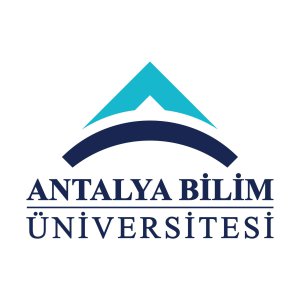 AKTS DERS TANITIM FORMUAKTS DERS TANITIM FORMUAKTS DERS TANITIM FORMUAKTS DERS TANITIM FORMUAKTS DERS TANITIM FORMUAKTS DERS TANITIM FORMUAKTS DERS TANITIM FORMUAKTS DERS TANITIM FORMUAKTS DERS TANITIM FORMUAKTS DERS TANITIM FORMUAKTS DERS TANITIM FORMUAKTS DERS TANITIM FORMUAKTS DERS TANITIM FORMUAKTS DERS TANITIM FORMUAKTS DERS TANITIM FORMUI. BÖLÜM (Senato Onayı)I. BÖLÜM (Senato Onayı)I. BÖLÜM (Senato Onayı)I. BÖLÜM (Senato Onayı)I. BÖLÜM (Senato Onayı)I. BÖLÜM (Senato Onayı)I. BÖLÜM (Senato Onayı)I. BÖLÜM (Senato Onayı)I. BÖLÜM (Senato Onayı)I. BÖLÜM (Senato Onayı)I. BÖLÜM (Senato Onayı)I. BÖLÜM (Senato Onayı)I. BÖLÜM (Senato Onayı)I. BÖLÜM (Senato Onayı)I. BÖLÜM (Senato Onayı)I. BÖLÜM (Senato Onayı)I. BÖLÜM (Senato Onayı)I. BÖLÜM (Senato Onayı)I. BÖLÜM (Senato Onayı)I. BÖLÜM (Senato Onayı)Dersi Açan Fakülte /YOMühendislik FakültesiMühendislik FakültesiMühendislik FakültesiMühendislik FakültesiMühendislik FakültesiMühendislik FakültesiMühendislik FakültesiMühendislik FakültesiMühendislik FakültesiMühendislik FakültesiMühendislik FakültesiMühendislik FakültesiMühendislik FakültesiMühendislik FakültesiMühendislik FakültesiMühendislik FakültesiMühendislik FakültesiMühendislik FakültesiMühendislik FakültesiDersi Açan BölümEndüstri MühendisliğiEndüstri MühendisliğiEndüstri MühendisliğiEndüstri MühendisliğiEndüstri MühendisliğiEndüstri MühendisliğiEndüstri MühendisliğiEndüstri MühendisliğiEndüstri MühendisliğiEndüstri MühendisliğiEndüstri MühendisliğiEndüstri MühendisliğiEndüstri MühendisliğiEndüstri MühendisliğiEndüstri MühendisliğiEndüstri MühendisliğiEndüstri MühendisliğiEndüstri MühendisliğiEndüstri MühendisliğiDersi Alan Program (lar)Endüstri MühendisliğiEndüstri MühendisliğiEndüstri MühendisliğiEndüstri MühendisliğiEndüstri MühendisliğiEndüstri MühendisliğiEndüstri MühendisliğiEndüstri MühendisliğiEndüstri MühendisliğiEndüstri MühendisliğiEndüstri MühendisliğiZorunluZorunluZorunluZorunluZorunluZorunluZorunluZorunluDersi Alan Program (lar)Dersi Alan Program (lar)Ders Kodu IE 102IE 102IE 102IE 102IE 102IE 102IE 102IE 102IE 102IE 102IE 102IE 102IE 102IE 102IE 102IE 102IE 102IE 102IE 102Ders AdıEndüstri Mühendisliğine GirişEndüstri Mühendisliğine GirişEndüstri Mühendisliğine GirişEndüstri Mühendisliğine GirişEndüstri Mühendisliğine GirişEndüstri Mühendisliğine GirişEndüstri Mühendisliğine GirişEndüstri Mühendisliğine GirişEndüstri Mühendisliğine GirişEndüstri Mühendisliğine GirişEndüstri Mühendisliğine GirişEndüstri Mühendisliğine GirişEndüstri Mühendisliğine GirişEndüstri Mühendisliğine GirişEndüstri Mühendisliğine GirişEndüstri Mühendisliğine GirişEndüstri Mühendisliğine GirişEndüstri Mühendisliğine GirişEndüstri Mühendisliğine GirişÖğretim dili İngilizceİngilizceİngilizceİngilizceİngilizceİngilizceİngilizceİngilizceİngilizceİngilizceİngilizceİngilizceİngilizceİngilizceİngilizceİngilizceİngilizceİngilizceİngilizceDers TürüZorunlu DersZorunlu DersZorunlu DersZorunlu DersZorunlu DersZorunlu DersZorunlu DersZorunlu DersZorunlu DersZorunlu DersZorunlu DersZorunlu DersZorunlu DersZorunlu DersZorunlu DersZorunlu DersZorunlu DersZorunlu DersZorunlu DersDers SeviyesiLisansLisansLisansLisansLisansLisansLisansLisansLisansLisansLisansLisansLisansLisansLisansLisansLisansLisansLisansHaftalık Ders SaatiDers: 2Ders: 2Ders: 2Ders: 2Lab: Lab: Lab: Lab: Lab: Uygulama: 0Uygulama: 0Uygulama: 0Uygulama: 0Uygulama: 0Diğer: Diğer: Diğer: Diğer: AKTS Kredisi2222222222222222222Notlandırma TürüHarf notuHarf notuHarf notuHarf notuHarf notuHarf notuHarf notuHarf notuHarf notuHarf notuHarf notuHarf notuHarf notuHarf notuHarf notuHarf notuHarf notuHarf notuHarf notuÖn koşul/larYan koşul/larKayıt KısıtlamasıDersin Amacı Ders İçeriğiBu ders ana Endüstri Mühendisliği kavramlarını; pek çok alt konu ile birlikte üretim ve servis işlemlerini içerir. Ders içeriği, öğrencilerin izleyen yıllarda alabilecekleri tüm zorunlu dersleri içerir, temel terminoloji verir ve öğrencileri bu konuların temelleriyle tanıştırır.Bu ders ana Endüstri Mühendisliği kavramlarını; pek çok alt konu ile birlikte üretim ve servis işlemlerini içerir. Ders içeriği, öğrencilerin izleyen yıllarda alabilecekleri tüm zorunlu dersleri içerir, temel terminoloji verir ve öğrencileri bu konuların temelleriyle tanıştırır.Bu ders ana Endüstri Mühendisliği kavramlarını; pek çok alt konu ile birlikte üretim ve servis işlemlerini içerir. Ders içeriği, öğrencilerin izleyen yıllarda alabilecekleri tüm zorunlu dersleri içerir, temel terminoloji verir ve öğrencileri bu konuların temelleriyle tanıştırır.Bu ders ana Endüstri Mühendisliği kavramlarını; pek çok alt konu ile birlikte üretim ve servis işlemlerini içerir. Ders içeriği, öğrencilerin izleyen yıllarda alabilecekleri tüm zorunlu dersleri içerir, temel terminoloji verir ve öğrencileri bu konuların temelleriyle tanıştırır.Bu ders ana Endüstri Mühendisliği kavramlarını; pek çok alt konu ile birlikte üretim ve servis işlemlerini içerir. Ders içeriği, öğrencilerin izleyen yıllarda alabilecekleri tüm zorunlu dersleri içerir, temel terminoloji verir ve öğrencileri bu konuların temelleriyle tanıştırır.Bu ders ana Endüstri Mühendisliği kavramlarını; pek çok alt konu ile birlikte üretim ve servis işlemlerini içerir. Ders içeriği, öğrencilerin izleyen yıllarda alabilecekleri tüm zorunlu dersleri içerir, temel terminoloji verir ve öğrencileri bu konuların temelleriyle tanıştırır.Bu ders ana Endüstri Mühendisliği kavramlarını; pek çok alt konu ile birlikte üretim ve servis işlemlerini içerir. Ders içeriği, öğrencilerin izleyen yıllarda alabilecekleri tüm zorunlu dersleri içerir, temel terminoloji verir ve öğrencileri bu konuların temelleriyle tanıştırır.Bu ders ana Endüstri Mühendisliği kavramlarını; pek çok alt konu ile birlikte üretim ve servis işlemlerini içerir. Ders içeriği, öğrencilerin izleyen yıllarda alabilecekleri tüm zorunlu dersleri içerir, temel terminoloji verir ve öğrencileri bu konuların temelleriyle tanıştırır.Bu ders ana Endüstri Mühendisliği kavramlarını; pek çok alt konu ile birlikte üretim ve servis işlemlerini içerir. Ders içeriği, öğrencilerin izleyen yıllarda alabilecekleri tüm zorunlu dersleri içerir, temel terminoloji verir ve öğrencileri bu konuların temelleriyle tanıştırır.Bu ders ana Endüstri Mühendisliği kavramlarını; pek çok alt konu ile birlikte üretim ve servis işlemlerini içerir. Ders içeriği, öğrencilerin izleyen yıllarda alabilecekleri tüm zorunlu dersleri içerir, temel terminoloji verir ve öğrencileri bu konuların temelleriyle tanıştırır.Bu ders ana Endüstri Mühendisliği kavramlarını; pek çok alt konu ile birlikte üretim ve servis işlemlerini içerir. Ders içeriği, öğrencilerin izleyen yıllarda alabilecekleri tüm zorunlu dersleri içerir, temel terminoloji verir ve öğrencileri bu konuların temelleriyle tanıştırır.Bu ders ana Endüstri Mühendisliği kavramlarını; pek çok alt konu ile birlikte üretim ve servis işlemlerini içerir. Ders içeriği, öğrencilerin izleyen yıllarda alabilecekleri tüm zorunlu dersleri içerir, temel terminoloji verir ve öğrencileri bu konuların temelleriyle tanıştırır.Bu ders ana Endüstri Mühendisliği kavramlarını; pek çok alt konu ile birlikte üretim ve servis işlemlerini içerir. Ders içeriği, öğrencilerin izleyen yıllarda alabilecekleri tüm zorunlu dersleri içerir, temel terminoloji verir ve öğrencileri bu konuların temelleriyle tanıştırır.Bu ders ana Endüstri Mühendisliği kavramlarını; pek çok alt konu ile birlikte üretim ve servis işlemlerini içerir. Ders içeriği, öğrencilerin izleyen yıllarda alabilecekleri tüm zorunlu dersleri içerir, temel terminoloji verir ve öğrencileri bu konuların temelleriyle tanıştırır.Bu ders ana Endüstri Mühendisliği kavramlarını; pek çok alt konu ile birlikte üretim ve servis işlemlerini içerir. Ders içeriği, öğrencilerin izleyen yıllarda alabilecekleri tüm zorunlu dersleri içerir, temel terminoloji verir ve öğrencileri bu konuların temelleriyle tanıştırır.Bu ders ana Endüstri Mühendisliği kavramlarını; pek çok alt konu ile birlikte üretim ve servis işlemlerini içerir. Ders içeriği, öğrencilerin izleyen yıllarda alabilecekleri tüm zorunlu dersleri içerir, temel terminoloji verir ve öğrencileri bu konuların temelleriyle tanıştırır.Bu ders ana Endüstri Mühendisliği kavramlarını; pek çok alt konu ile birlikte üretim ve servis işlemlerini içerir. Ders içeriği, öğrencilerin izleyen yıllarda alabilecekleri tüm zorunlu dersleri içerir, temel terminoloji verir ve öğrencileri bu konuların temelleriyle tanıştırır.Bu ders ana Endüstri Mühendisliği kavramlarını; pek çok alt konu ile birlikte üretim ve servis işlemlerini içerir. Ders içeriği, öğrencilerin izleyen yıllarda alabilecekleri tüm zorunlu dersleri içerir, temel terminoloji verir ve öğrencileri bu konuların temelleriyle tanıştırır.Bu ders ana Endüstri Mühendisliği kavramlarını; pek çok alt konu ile birlikte üretim ve servis işlemlerini içerir. Ders içeriği, öğrencilerin izleyen yıllarda alabilecekleri tüm zorunlu dersleri içerir, temel terminoloji verir ve öğrencileri bu konuların temelleriyle tanıştırır.Öğrenim Çıktıları ÖÇ1ÖÇ1ÖÇ11. Öğrenci Endüstri Mühendisliği terminolojisini öğrenir.2. Endüstri Mühendislerinin birlikte çalıştığı ortak problemleri anlayacaktır.3. Öğrenciler gerçekçi problemlere çözümler geliştirecek4. Endüstri Mühendislerinin çalıştığı gerçek hayattan olaylar öğrencilere tanıtılacaktır.1. Öğrenci Endüstri Mühendisliği terminolojisini öğrenir.2. Endüstri Mühendislerinin birlikte çalıştığı ortak problemleri anlayacaktır.3. Öğrenciler gerçekçi problemlere çözümler geliştirecek4. Endüstri Mühendislerinin çalıştığı gerçek hayattan olaylar öğrencilere tanıtılacaktır.1. Öğrenci Endüstri Mühendisliği terminolojisini öğrenir.2. Endüstri Mühendislerinin birlikte çalıştığı ortak problemleri anlayacaktır.3. Öğrenciler gerçekçi problemlere çözümler geliştirecek4. Endüstri Mühendislerinin çalıştığı gerçek hayattan olaylar öğrencilere tanıtılacaktır.1. Öğrenci Endüstri Mühendisliği terminolojisini öğrenir.2. Endüstri Mühendislerinin birlikte çalıştığı ortak problemleri anlayacaktır.3. Öğrenciler gerçekçi problemlere çözümler geliştirecek4. Endüstri Mühendislerinin çalıştığı gerçek hayattan olaylar öğrencilere tanıtılacaktır.1. Öğrenci Endüstri Mühendisliği terminolojisini öğrenir.2. Endüstri Mühendislerinin birlikte çalıştığı ortak problemleri anlayacaktır.3. Öğrenciler gerçekçi problemlere çözümler geliştirecek4. Endüstri Mühendislerinin çalıştığı gerçek hayattan olaylar öğrencilere tanıtılacaktır.1. Öğrenci Endüstri Mühendisliği terminolojisini öğrenir.2. Endüstri Mühendislerinin birlikte çalıştığı ortak problemleri anlayacaktır.3. Öğrenciler gerçekçi problemlere çözümler geliştirecek4. Endüstri Mühendislerinin çalıştığı gerçek hayattan olaylar öğrencilere tanıtılacaktır.1. Öğrenci Endüstri Mühendisliği terminolojisini öğrenir.2. Endüstri Mühendislerinin birlikte çalıştığı ortak problemleri anlayacaktır.3. Öğrenciler gerçekçi problemlere çözümler geliştirecek4. Endüstri Mühendislerinin çalıştığı gerçek hayattan olaylar öğrencilere tanıtılacaktır.1. Öğrenci Endüstri Mühendisliği terminolojisini öğrenir.2. Endüstri Mühendislerinin birlikte çalıştığı ortak problemleri anlayacaktır.3. Öğrenciler gerçekçi problemlere çözümler geliştirecek4. Endüstri Mühendislerinin çalıştığı gerçek hayattan olaylar öğrencilere tanıtılacaktır.1. Öğrenci Endüstri Mühendisliği terminolojisini öğrenir.2. Endüstri Mühendislerinin birlikte çalıştığı ortak problemleri anlayacaktır.3. Öğrenciler gerçekçi problemlere çözümler geliştirecek4. Endüstri Mühendislerinin çalıştığı gerçek hayattan olaylar öğrencilere tanıtılacaktır.1. Öğrenci Endüstri Mühendisliği terminolojisini öğrenir.2. Endüstri Mühendislerinin birlikte çalıştığı ortak problemleri anlayacaktır.3. Öğrenciler gerçekçi problemlere çözümler geliştirecek4. Endüstri Mühendislerinin çalıştığı gerçek hayattan olaylar öğrencilere tanıtılacaktır.1. Öğrenci Endüstri Mühendisliği terminolojisini öğrenir.2. Endüstri Mühendislerinin birlikte çalıştığı ortak problemleri anlayacaktır.3. Öğrenciler gerçekçi problemlere çözümler geliştirecek4. Endüstri Mühendislerinin çalıştığı gerçek hayattan olaylar öğrencilere tanıtılacaktır.1. Öğrenci Endüstri Mühendisliği terminolojisini öğrenir.2. Endüstri Mühendislerinin birlikte çalıştığı ortak problemleri anlayacaktır.3. Öğrenciler gerçekçi problemlere çözümler geliştirecek4. Endüstri Mühendislerinin çalıştığı gerçek hayattan olaylar öğrencilere tanıtılacaktır.1. Öğrenci Endüstri Mühendisliği terminolojisini öğrenir.2. Endüstri Mühendislerinin birlikte çalıştığı ortak problemleri anlayacaktır.3. Öğrenciler gerçekçi problemlere çözümler geliştirecek4. Endüstri Mühendislerinin çalıştığı gerçek hayattan olaylar öğrencilere tanıtılacaktır.1. Öğrenci Endüstri Mühendisliği terminolojisini öğrenir.2. Endüstri Mühendislerinin birlikte çalıştığı ortak problemleri anlayacaktır.3. Öğrenciler gerçekçi problemlere çözümler geliştirecek4. Endüstri Mühendislerinin çalıştığı gerçek hayattan olaylar öğrencilere tanıtılacaktır.1. Öğrenci Endüstri Mühendisliği terminolojisini öğrenir.2. Endüstri Mühendislerinin birlikte çalıştığı ortak problemleri anlayacaktır.3. Öğrenciler gerçekçi problemlere çözümler geliştirecek4. Endüstri Mühendislerinin çalıştığı gerçek hayattan olaylar öğrencilere tanıtılacaktır.1. Öğrenci Endüstri Mühendisliği terminolojisini öğrenir.2. Endüstri Mühendislerinin birlikte çalıştığı ortak problemleri anlayacaktır.3. Öğrenciler gerçekçi problemlere çözümler geliştirecek4. Endüstri Mühendislerinin çalıştığı gerçek hayattan olaylar öğrencilere tanıtılacaktır.Öğrenim Çıktıları ÖÇ2ÖÇ2ÖÇ21. Öğrenci Endüstri Mühendisliği terminolojisini öğrenir.2. Endüstri Mühendislerinin birlikte çalıştığı ortak problemleri anlayacaktır.3. Öğrenciler gerçekçi problemlere çözümler geliştirecek4. Endüstri Mühendislerinin çalıştığı gerçek hayattan olaylar öğrencilere tanıtılacaktır.1. Öğrenci Endüstri Mühendisliği terminolojisini öğrenir.2. Endüstri Mühendislerinin birlikte çalıştığı ortak problemleri anlayacaktır.3. Öğrenciler gerçekçi problemlere çözümler geliştirecek4. Endüstri Mühendislerinin çalıştığı gerçek hayattan olaylar öğrencilere tanıtılacaktır.1. Öğrenci Endüstri Mühendisliği terminolojisini öğrenir.2. Endüstri Mühendislerinin birlikte çalıştığı ortak problemleri anlayacaktır.3. Öğrenciler gerçekçi problemlere çözümler geliştirecek4. Endüstri Mühendislerinin çalıştığı gerçek hayattan olaylar öğrencilere tanıtılacaktır.1. Öğrenci Endüstri Mühendisliği terminolojisini öğrenir.2. Endüstri Mühendislerinin birlikte çalıştığı ortak problemleri anlayacaktır.3. Öğrenciler gerçekçi problemlere çözümler geliştirecek4. Endüstri Mühendislerinin çalıştığı gerçek hayattan olaylar öğrencilere tanıtılacaktır.1. Öğrenci Endüstri Mühendisliği terminolojisini öğrenir.2. Endüstri Mühendislerinin birlikte çalıştığı ortak problemleri anlayacaktır.3. Öğrenciler gerçekçi problemlere çözümler geliştirecek4. Endüstri Mühendislerinin çalıştığı gerçek hayattan olaylar öğrencilere tanıtılacaktır.1. Öğrenci Endüstri Mühendisliği terminolojisini öğrenir.2. Endüstri Mühendislerinin birlikte çalıştığı ortak problemleri anlayacaktır.3. Öğrenciler gerçekçi problemlere çözümler geliştirecek4. Endüstri Mühendislerinin çalıştığı gerçek hayattan olaylar öğrencilere tanıtılacaktır.1. Öğrenci Endüstri Mühendisliği terminolojisini öğrenir.2. Endüstri Mühendislerinin birlikte çalıştığı ortak problemleri anlayacaktır.3. Öğrenciler gerçekçi problemlere çözümler geliştirecek4. Endüstri Mühendislerinin çalıştığı gerçek hayattan olaylar öğrencilere tanıtılacaktır.1. Öğrenci Endüstri Mühendisliği terminolojisini öğrenir.2. Endüstri Mühendislerinin birlikte çalıştığı ortak problemleri anlayacaktır.3. Öğrenciler gerçekçi problemlere çözümler geliştirecek4. Endüstri Mühendislerinin çalıştığı gerçek hayattan olaylar öğrencilere tanıtılacaktır.1. Öğrenci Endüstri Mühendisliği terminolojisini öğrenir.2. Endüstri Mühendislerinin birlikte çalıştığı ortak problemleri anlayacaktır.3. Öğrenciler gerçekçi problemlere çözümler geliştirecek4. Endüstri Mühendislerinin çalıştığı gerçek hayattan olaylar öğrencilere tanıtılacaktır.1. Öğrenci Endüstri Mühendisliği terminolojisini öğrenir.2. Endüstri Mühendislerinin birlikte çalıştığı ortak problemleri anlayacaktır.3. Öğrenciler gerçekçi problemlere çözümler geliştirecek4. Endüstri Mühendislerinin çalıştığı gerçek hayattan olaylar öğrencilere tanıtılacaktır.1. Öğrenci Endüstri Mühendisliği terminolojisini öğrenir.2. Endüstri Mühendislerinin birlikte çalıştığı ortak problemleri anlayacaktır.3. Öğrenciler gerçekçi problemlere çözümler geliştirecek4. Endüstri Mühendislerinin çalıştığı gerçek hayattan olaylar öğrencilere tanıtılacaktır.1. Öğrenci Endüstri Mühendisliği terminolojisini öğrenir.2. Endüstri Mühendislerinin birlikte çalıştığı ortak problemleri anlayacaktır.3. Öğrenciler gerçekçi problemlere çözümler geliştirecek4. Endüstri Mühendislerinin çalıştığı gerçek hayattan olaylar öğrencilere tanıtılacaktır.1. Öğrenci Endüstri Mühendisliği terminolojisini öğrenir.2. Endüstri Mühendislerinin birlikte çalıştığı ortak problemleri anlayacaktır.3. Öğrenciler gerçekçi problemlere çözümler geliştirecek4. Endüstri Mühendislerinin çalıştığı gerçek hayattan olaylar öğrencilere tanıtılacaktır.1. Öğrenci Endüstri Mühendisliği terminolojisini öğrenir.2. Endüstri Mühendislerinin birlikte çalıştığı ortak problemleri anlayacaktır.3. Öğrenciler gerçekçi problemlere çözümler geliştirecek4. Endüstri Mühendislerinin çalıştığı gerçek hayattan olaylar öğrencilere tanıtılacaktır.1. Öğrenci Endüstri Mühendisliği terminolojisini öğrenir.2. Endüstri Mühendislerinin birlikte çalıştığı ortak problemleri anlayacaktır.3. Öğrenciler gerçekçi problemlere çözümler geliştirecek4. Endüstri Mühendislerinin çalıştığı gerçek hayattan olaylar öğrencilere tanıtılacaktır.1. Öğrenci Endüstri Mühendisliği terminolojisini öğrenir.2. Endüstri Mühendislerinin birlikte çalıştığı ortak problemleri anlayacaktır.3. Öğrenciler gerçekçi problemlere çözümler geliştirecek4. Endüstri Mühendislerinin çalıştığı gerçek hayattan olaylar öğrencilere tanıtılacaktır.Öğrenim Çıktıları ÖÇ2ÖÇ2ÖÇ21. Öğrenci Endüstri Mühendisliği terminolojisini öğrenir.2. Endüstri Mühendislerinin birlikte çalıştığı ortak problemleri anlayacaktır.3. Öğrenciler gerçekçi problemlere çözümler geliştirecek4. Endüstri Mühendislerinin çalıştığı gerçek hayattan olaylar öğrencilere tanıtılacaktır.1. Öğrenci Endüstri Mühendisliği terminolojisini öğrenir.2. Endüstri Mühendislerinin birlikte çalıştığı ortak problemleri anlayacaktır.3. Öğrenciler gerçekçi problemlere çözümler geliştirecek4. Endüstri Mühendislerinin çalıştığı gerçek hayattan olaylar öğrencilere tanıtılacaktır.1. Öğrenci Endüstri Mühendisliği terminolojisini öğrenir.2. Endüstri Mühendislerinin birlikte çalıştığı ortak problemleri anlayacaktır.3. Öğrenciler gerçekçi problemlere çözümler geliştirecek4. Endüstri Mühendislerinin çalıştığı gerçek hayattan olaylar öğrencilere tanıtılacaktır.1. Öğrenci Endüstri Mühendisliği terminolojisini öğrenir.2. Endüstri Mühendislerinin birlikte çalıştığı ortak problemleri anlayacaktır.3. Öğrenciler gerçekçi problemlere çözümler geliştirecek4. Endüstri Mühendislerinin çalıştığı gerçek hayattan olaylar öğrencilere tanıtılacaktır.1. Öğrenci Endüstri Mühendisliği terminolojisini öğrenir.2. Endüstri Mühendislerinin birlikte çalıştığı ortak problemleri anlayacaktır.3. Öğrenciler gerçekçi problemlere çözümler geliştirecek4. Endüstri Mühendislerinin çalıştığı gerçek hayattan olaylar öğrencilere tanıtılacaktır.1. Öğrenci Endüstri Mühendisliği terminolojisini öğrenir.2. Endüstri Mühendislerinin birlikte çalıştığı ortak problemleri anlayacaktır.3. Öğrenciler gerçekçi problemlere çözümler geliştirecek4. Endüstri Mühendislerinin çalıştığı gerçek hayattan olaylar öğrencilere tanıtılacaktır.1. Öğrenci Endüstri Mühendisliği terminolojisini öğrenir.2. Endüstri Mühendislerinin birlikte çalıştığı ortak problemleri anlayacaktır.3. Öğrenciler gerçekçi problemlere çözümler geliştirecek4. Endüstri Mühendislerinin çalıştığı gerçek hayattan olaylar öğrencilere tanıtılacaktır.1. Öğrenci Endüstri Mühendisliği terminolojisini öğrenir.2. Endüstri Mühendislerinin birlikte çalıştığı ortak problemleri anlayacaktır.3. Öğrenciler gerçekçi problemlere çözümler geliştirecek4. Endüstri Mühendislerinin çalıştığı gerçek hayattan olaylar öğrencilere tanıtılacaktır.1. Öğrenci Endüstri Mühendisliği terminolojisini öğrenir.2. Endüstri Mühendislerinin birlikte çalıştığı ortak problemleri anlayacaktır.3. Öğrenciler gerçekçi problemlere çözümler geliştirecek4. Endüstri Mühendislerinin çalıştığı gerçek hayattan olaylar öğrencilere tanıtılacaktır.1. Öğrenci Endüstri Mühendisliği terminolojisini öğrenir.2. Endüstri Mühendislerinin birlikte çalıştığı ortak problemleri anlayacaktır.3. Öğrenciler gerçekçi problemlere çözümler geliştirecek4. Endüstri Mühendislerinin çalıştığı gerçek hayattan olaylar öğrencilere tanıtılacaktır.1. Öğrenci Endüstri Mühendisliği terminolojisini öğrenir.2. Endüstri Mühendislerinin birlikte çalıştığı ortak problemleri anlayacaktır.3. Öğrenciler gerçekçi problemlere çözümler geliştirecek4. Endüstri Mühendislerinin çalıştığı gerçek hayattan olaylar öğrencilere tanıtılacaktır.1. Öğrenci Endüstri Mühendisliği terminolojisini öğrenir.2. Endüstri Mühendislerinin birlikte çalıştığı ortak problemleri anlayacaktır.3. Öğrenciler gerçekçi problemlere çözümler geliştirecek4. Endüstri Mühendislerinin çalıştığı gerçek hayattan olaylar öğrencilere tanıtılacaktır.1. Öğrenci Endüstri Mühendisliği terminolojisini öğrenir.2. Endüstri Mühendislerinin birlikte çalıştığı ortak problemleri anlayacaktır.3. Öğrenciler gerçekçi problemlere çözümler geliştirecek4. Endüstri Mühendislerinin çalıştığı gerçek hayattan olaylar öğrencilere tanıtılacaktır.1. Öğrenci Endüstri Mühendisliği terminolojisini öğrenir.2. Endüstri Mühendislerinin birlikte çalıştığı ortak problemleri anlayacaktır.3. Öğrenciler gerçekçi problemlere çözümler geliştirecek4. Endüstri Mühendislerinin çalıştığı gerçek hayattan olaylar öğrencilere tanıtılacaktır.1. Öğrenci Endüstri Mühendisliği terminolojisini öğrenir.2. Endüstri Mühendislerinin birlikte çalıştığı ortak problemleri anlayacaktır.3. Öğrenciler gerçekçi problemlere çözümler geliştirecek4. Endüstri Mühendislerinin çalıştığı gerçek hayattan olaylar öğrencilere tanıtılacaktır.1. Öğrenci Endüstri Mühendisliği terminolojisini öğrenir.2. Endüstri Mühendislerinin birlikte çalıştığı ortak problemleri anlayacaktır.3. Öğrenciler gerçekçi problemlere çözümler geliştirecek4. Endüstri Mühendislerinin çalıştığı gerçek hayattan olaylar öğrencilere tanıtılacaktır.Öğrenim Çıktıları ÖÇ4ÖÇ4ÖÇ41. Öğrenci Endüstri Mühendisliği terminolojisini öğrenir.2. Endüstri Mühendislerinin birlikte çalıştığı ortak problemleri anlayacaktır.3. Öğrenciler gerçekçi problemlere çözümler geliştirecek4. Endüstri Mühendislerinin çalıştığı gerçek hayattan olaylar öğrencilere tanıtılacaktır.1. Öğrenci Endüstri Mühendisliği terminolojisini öğrenir.2. Endüstri Mühendislerinin birlikte çalıştığı ortak problemleri anlayacaktır.3. Öğrenciler gerçekçi problemlere çözümler geliştirecek4. Endüstri Mühendislerinin çalıştığı gerçek hayattan olaylar öğrencilere tanıtılacaktır.1. Öğrenci Endüstri Mühendisliği terminolojisini öğrenir.2. Endüstri Mühendislerinin birlikte çalıştığı ortak problemleri anlayacaktır.3. Öğrenciler gerçekçi problemlere çözümler geliştirecek4. Endüstri Mühendislerinin çalıştığı gerçek hayattan olaylar öğrencilere tanıtılacaktır.1. Öğrenci Endüstri Mühendisliği terminolojisini öğrenir.2. Endüstri Mühendislerinin birlikte çalıştığı ortak problemleri anlayacaktır.3. Öğrenciler gerçekçi problemlere çözümler geliştirecek4. Endüstri Mühendislerinin çalıştığı gerçek hayattan olaylar öğrencilere tanıtılacaktır.1. Öğrenci Endüstri Mühendisliği terminolojisini öğrenir.2. Endüstri Mühendislerinin birlikte çalıştığı ortak problemleri anlayacaktır.3. Öğrenciler gerçekçi problemlere çözümler geliştirecek4. Endüstri Mühendislerinin çalıştığı gerçek hayattan olaylar öğrencilere tanıtılacaktır.1. Öğrenci Endüstri Mühendisliği terminolojisini öğrenir.2. Endüstri Mühendislerinin birlikte çalıştığı ortak problemleri anlayacaktır.3. Öğrenciler gerçekçi problemlere çözümler geliştirecek4. Endüstri Mühendislerinin çalıştığı gerçek hayattan olaylar öğrencilere tanıtılacaktır.1. Öğrenci Endüstri Mühendisliği terminolojisini öğrenir.2. Endüstri Mühendislerinin birlikte çalıştığı ortak problemleri anlayacaktır.3. Öğrenciler gerçekçi problemlere çözümler geliştirecek4. Endüstri Mühendislerinin çalıştığı gerçek hayattan olaylar öğrencilere tanıtılacaktır.1. Öğrenci Endüstri Mühendisliği terminolojisini öğrenir.2. Endüstri Mühendislerinin birlikte çalıştığı ortak problemleri anlayacaktır.3. Öğrenciler gerçekçi problemlere çözümler geliştirecek4. Endüstri Mühendislerinin çalıştığı gerçek hayattan olaylar öğrencilere tanıtılacaktır.1. Öğrenci Endüstri Mühendisliği terminolojisini öğrenir.2. Endüstri Mühendislerinin birlikte çalıştığı ortak problemleri anlayacaktır.3. Öğrenciler gerçekçi problemlere çözümler geliştirecek4. Endüstri Mühendislerinin çalıştığı gerçek hayattan olaylar öğrencilere tanıtılacaktır.1. Öğrenci Endüstri Mühendisliği terminolojisini öğrenir.2. Endüstri Mühendislerinin birlikte çalıştığı ortak problemleri anlayacaktır.3. Öğrenciler gerçekçi problemlere çözümler geliştirecek4. Endüstri Mühendislerinin çalıştığı gerçek hayattan olaylar öğrencilere tanıtılacaktır.1. Öğrenci Endüstri Mühendisliği terminolojisini öğrenir.2. Endüstri Mühendislerinin birlikte çalıştığı ortak problemleri anlayacaktır.3. Öğrenciler gerçekçi problemlere çözümler geliştirecek4. Endüstri Mühendislerinin çalıştığı gerçek hayattan olaylar öğrencilere tanıtılacaktır.1. Öğrenci Endüstri Mühendisliği terminolojisini öğrenir.2. Endüstri Mühendislerinin birlikte çalıştığı ortak problemleri anlayacaktır.3. Öğrenciler gerçekçi problemlere çözümler geliştirecek4. Endüstri Mühendislerinin çalıştığı gerçek hayattan olaylar öğrencilere tanıtılacaktır.1. Öğrenci Endüstri Mühendisliği terminolojisini öğrenir.2. Endüstri Mühendislerinin birlikte çalıştığı ortak problemleri anlayacaktır.3. Öğrenciler gerçekçi problemlere çözümler geliştirecek4. Endüstri Mühendislerinin çalıştığı gerçek hayattan olaylar öğrencilere tanıtılacaktır.1. Öğrenci Endüstri Mühendisliği terminolojisini öğrenir.2. Endüstri Mühendislerinin birlikte çalıştığı ortak problemleri anlayacaktır.3. Öğrenciler gerçekçi problemlere çözümler geliştirecek4. Endüstri Mühendislerinin çalıştığı gerçek hayattan olaylar öğrencilere tanıtılacaktır.1. Öğrenci Endüstri Mühendisliği terminolojisini öğrenir.2. Endüstri Mühendislerinin birlikte çalıştığı ortak problemleri anlayacaktır.3. Öğrenciler gerçekçi problemlere çözümler geliştirecek4. Endüstri Mühendislerinin çalıştığı gerçek hayattan olaylar öğrencilere tanıtılacaktır.1. Öğrenci Endüstri Mühendisliği terminolojisini öğrenir.2. Endüstri Mühendislerinin birlikte çalıştığı ortak problemleri anlayacaktır.3. Öğrenciler gerçekçi problemlere çözümler geliştirecek4. Endüstri Mühendislerinin çalıştığı gerçek hayattan olaylar öğrencilere tanıtılacaktır.Öğrenim Çıktıları 1. Öğrenci Endüstri Mühendisliği terminolojisini öğrenir.2. Endüstri Mühendislerinin birlikte çalıştığı ortak problemleri anlayacaktır.3. Öğrenciler gerçekçi problemlere çözümler geliştirecek4. Endüstri Mühendislerinin çalıştığı gerçek hayattan olaylar öğrencilere tanıtılacaktır.1. Öğrenci Endüstri Mühendisliği terminolojisini öğrenir.2. Endüstri Mühendislerinin birlikte çalıştığı ortak problemleri anlayacaktır.3. Öğrenciler gerçekçi problemlere çözümler geliştirecek4. Endüstri Mühendislerinin çalıştığı gerçek hayattan olaylar öğrencilere tanıtılacaktır.1. Öğrenci Endüstri Mühendisliği terminolojisini öğrenir.2. Endüstri Mühendislerinin birlikte çalıştığı ortak problemleri anlayacaktır.3. Öğrenciler gerçekçi problemlere çözümler geliştirecek4. Endüstri Mühendislerinin çalıştığı gerçek hayattan olaylar öğrencilere tanıtılacaktır.1. Öğrenci Endüstri Mühendisliği terminolojisini öğrenir.2. Endüstri Mühendislerinin birlikte çalıştığı ortak problemleri anlayacaktır.3. Öğrenciler gerçekçi problemlere çözümler geliştirecek4. Endüstri Mühendislerinin çalıştığı gerçek hayattan olaylar öğrencilere tanıtılacaktır.1. Öğrenci Endüstri Mühendisliği terminolojisini öğrenir.2. Endüstri Mühendislerinin birlikte çalıştığı ortak problemleri anlayacaktır.3. Öğrenciler gerçekçi problemlere çözümler geliştirecek4. Endüstri Mühendislerinin çalıştığı gerçek hayattan olaylar öğrencilere tanıtılacaktır.1. Öğrenci Endüstri Mühendisliği terminolojisini öğrenir.2. Endüstri Mühendislerinin birlikte çalıştığı ortak problemleri anlayacaktır.3. Öğrenciler gerçekçi problemlere çözümler geliştirecek4. Endüstri Mühendislerinin çalıştığı gerçek hayattan olaylar öğrencilere tanıtılacaktır.1. Öğrenci Endüstri Mühendisliği terminolojisini öğrenir.2. Endüstri Mühendislerinin birlikte çalıştığı ortak problemleri anlayacaktır.3. Öğrenciler gerçekçi problemlere çözümler geliştirecek4. Endüstri Mühendislerinin çalıştığı gerçek hayattan olaylar öğrencilere tanıtılacaktır.1. Öğrenci Endüstri Mühendisliği terminolojisini öğrenir.2. Endüstri Mühendislerinin birlikte çalıştığı ortak problemleri anlayacaktır.3. Öğrenciler gerçekçi problemlere çözümler geliştirecek4. Endüstri Mühendislerinin çalıştığı gerçek hayattan olaylar öğrencilere tanıtılacaktır.1. Öğrenci Endüstri Mühendisliği terminolojisini öğrenir.2. Endüstri Mühendislerinin birlikte çalıştığı ortak problemleri anlayacaktır.3. Öğrenciler gerçekçi problemlere çözümler geliştirecek4. Endüstri Mühendislerinin çalıştığı gerçek hayattan olaylar öğrencilere tanıtılacaktır.1. Öğrenci Endüstri Mühendisliği terminolojisini öğrenir.2. Endüstri Mühendislerinin birlikte çalıştığı ortak problemleri anlayacaktır.3. Öğrenciler gerçekçi problemlere çözümler geliştirecek4. Endüstri Mühendislerinin çalıştığı gerçek hayattan olaylar öğrencilere tanıtılacaktır.1. Öğrenci Endüstri Mühendisliği terminolojisini öğrenir.2. Endüstri Mühendislerinin birlikte çalıştığı ortak problemleri anlayacaktır.3. Öğrenciler gerçekçi problemlere çözümler geliştirecek4. Endüstri Mühendislerinin çalıştığı gerçek hayattan olaylar öğrencilere tanıtılacaktır.1. Öğrenci Endüstri Mühendisliği terminolojisini öğrenir.2. Endüstri Mühendislerinin birlikte çalıştığı ortak problemleri anlayacaktır.3. Öğrenciler gerçekçi problemlere çözümler geliştirecek4. Endüstri Mühendislerinin çalıştığı gerçek hayattan olaylar öğrencilere tanıtılacaktır.1. Öğrenci Endüstri Mühendisliği terminolojisini öğrenir.2. Endüstri Mühendislerinin birlikte çalıştığı ortak problemleri anlayacaktır.3. Öğrenciler gerçekçi problemlere çözümler geliştirecek4. Endüstri Mühendislerinin çalıştığı gerçek hayattan olaylar öğrencilere tanıtılacaktır.1. Öğrenci Endüstri Mühendisliği terminolojisini öğrenir.2. Endüstri Mühendislerinin birlikte çalıştığı ortak problemleri anlayacaktır.3. Öğrenciler gerçekçi problemlere çözümler geliştirecek4. Endüstri Mühendislerinin çalıştığı gerçek hayattan olaylar öğrencilere tanıtılacaktır.1. Öğrenci Endüstri Mühendisliği terminolojisini öğrenir.2. Endüstri Mühendislerinin birlikte çalıştığı ortak problemleri anlayacaktır.3. Öğrenciler gerçekçi problemlere çözümler geliştirecek4. Endüstri Mühendislerinin çalıştığı gerçek hayattan olaylar öğrencilere tanıtılacaktır.1. Öğrenci Endüstri Mühendisliği terminolojisini öğrenir.2. Endüstri Mühendislerinin birlikte çalıştığı ortak problemleri anlayacaktır.3. Öğrenciler gerçekçi problemlere çözümler geliştirecek4. Endüstri Mühendislerinin çalıştığı gerçek hayattan olaylar öğrencilere tanıtılacaktır.Öğrenim Çıktıları 1. Öğrenci Endüstri Mühendisliği terminolojisini öğrenir.2. Endüstri Mühendislerinin birlikte çalıştığı ortak problemleri anlayacaktır.3. Öğrenciler gerçekçi problemlere çözümler geliştirecek4. Endüstri Mühendislerinin çalıştığı gerçek hayattan olaylar öğrencilere tanıtılacaktır.1. Öğrenci Endüstri Mühendisliği terminolojisini öğrenir.2. Endüstri Mühendislerinin birlikte çalıştığı ortak problemleri anlayacaktır.3. Öğrenciler gerçekçi problemlere çözümler geliştirecek4. Endüstri Mühendislerinin çalıştığı gerçek hayattan olaylar öğrencilere tanıtılacaktır.1. Öğrenci Endüstri Mühendisliği terminolojisini öğrenir.2. Endüstri Mühendislerinin birlikte çalıştığı ortak problemleri anlayacaktır.3. Öğrenciler gerçekçi problemlere çözümler geliştirecek4. Endüstri Mühendislerinin çalıştığı gerçek hayattan olaylar öğrencilere tanıtılacaktır.1. Öğrenci Endüstri Mühendisliği terminolojisini öğrenir.2. Endüstri Mühendislerinin birlikte çalıştığı ortak problemleri anlayacaktır.3. Öğrenciler gerçekçi problemlere çözümler geliştirecek4. Endüstri Mühendislerinin çalıştığı gerçek hayattan olaylar öğrencilere tanıtılacaktır.1. Öğrenci Endüstri Mühendisliği terminolojisini öğrenir.2. Endüstri Mühendislerinin birlikte çalıştığı ortak problemleri anlayacaktır.3. Öğrenciler gerçekçi problemlere çözümler geliştirecek4. Endüstri Mühendislerinin çalıştığı gerçek hayattan olaylar öğrencilere tanıtılacaktır.1. Öğrenci Endüstri Mühendisliği terminolojisini öğrenir.2. Endüstri Mühendislerinin birlikte çalıştığı ortak problemleri anlayacaktır.3. Öğrenciler gerçekçi problemlere çözümler geliştirecek4. Endüstri Mühendislerinin çalıştığı gerçek hayattan olaylar öğrencilere tanıtılacaktır.1. Öğrenci Endüstri Mühendisliği terminolojisini öğrenir.2. Endüstri Mühendislerinin birlikte çalıştığı ortak problemleri anlayacaktır.3. Öğrenciler gerçekçi problemlere çözümler geliştirecek4. Endüstri Mühendislerinin çalıştığı gerçek hayattan olaylar öğrencilere tanıtılacaktır.1. Öğrenci Endüstri Mühendisliği terminolojisini öğrenir.2. Endüstri Mühendislerinin birlikte çalıştığı ortak problemleri anlayacaktır.3. Öğrenciler gerçekçi problemlere çözümler geliştirecek4. Endüstri Mühendislerinin çalıştığı gerçek hayattan olaylar öğrencilere tanıtılacaktır.1. Öğrenci Endüstri Mühendisliği terminolojisini öğrenir.2. Endüstri Mühendislerinin birlikte çalıştığı ortak problemleri anlayacaktır.3. Öğrenciler gerçekçi problemlere çözümler geliştirecek4. Endüstri Mühendislerinin çalıştığı gerçek hayattan olaylar öğrencilere tanıtılacaktır.1. Öğrenci Endüstri Mühendisliği terminolojisini öğrenir.2. Endüstri Mühendislerinin birlikte çalıştığı ortak problemleri anlayacaktır.3. Öğrenciler gerçekçi problemlere çözümler geliştirecek4. Endüstri Mühendislerinin çalıştığı gerçek hayattan olaylar öğrencilere tanıtılacaktır.1. Öğrenci Endüstri Mühendisliği terminolojisini öğrenir.2. Endüstri Mühendislerinin birlikte çalıştığı ortak problemleri anlayacaktır.3. Öğrenciler gerçekçi problemlere çözümler geliştirecek4. Endüstri Mühendislerinin çalıştığı gerçek hayattan olaylar öğrencilere tanıtılacaktır.1. Öğrenci Endüstri Mühendisliği terminolojisini öğrenir.2. Endüstri Mühendislerinin birlikte çalıştığı ortak problemleri anlayacaktır.3. Öğrenciler gerçekçi problemlere çözümler geliştirecek4. Endüstri Mühendislerinin çalıştığı gerçek hayattan olaylar öğrencilere tanıtılacaktır.1. Öğrenci Endüstri Mühendisliği terminolojisini öğrenir.2. Endüstri Mühendislerinin birlikte çalıştığı ortak problemleri anlayacaktır.3. Öğrenciler gerçekçi problemlere çözümler geliştirecek4. Endüstri Mühendislerinin çalıştığı gerçek hayattan olaylar öğrencilere tanıtılacaktır.1. Öğrenci Endüstri Mühendisliği terminolojisini öğrenir.2. Endüstri Mühendislerinin birlikte çalıştığı ortak problemleri anlayacaktır.3. Öğrenciler gerçekçi problemlere çözümler geliştirecek4. Endüstri Mühendislerinin çalıştığı gerçek hayattan olaylar öğrencilere tanıtılacaktır.1. Öğrenci Endüstri Mühendisliği terminolojisini öğrenir.2. Endüstri Mühendislerinin birlikte çalıştığı ortak problemleri anlayacaktır.3. Öğrenciler gerçekçi problemlere çözümler geliştirecek4. Endüstri Mühendislerinin çalıştığı gerçek hayattan olaylar öğrencilere tanıtılacaktır.1. Öğrenci Endüstri Mühendisliği terminolojisini öğrenir.2. Endüstri Mühendislerinin birlikte çalıştığı ortak problemleri anlayacaktır.3. Öğrenciler gerçekçi problemlere çözümler geliştirecek4. Endüstri Mühendislerinin çalıştığı gerçek hayattan olaylar öğrencilere tanıtılacaktır.Öğrenim Çıktıları 1. Öğrenci Endüstri Mühendisliği terminolojisini öğrenir.2. Endüstri Mühendislerinin birlikte çalıştığı ortak problemleri anlayacaktır.3. Öğrenciler gerçekçi problemlere çözümler geliştirecek4. Endüstri Mühendislerinin çalıştığı gerçek hayattan olaylar öğrencilere tanıtılacaktır.1. Öğrenci Endüstri Mühendisliği terminolojisini öğrenir.2. Endüstri Mühendislerinin birlikte çalıştığı ortak problemleri anlayacaktır.3. Öğrenciler gerçekçi problemlere çözümler geliştirecek4. Endüstri Mühendislerinin çalıştığı gerçek hayattan olaylar öğrencilere tanıtılacaktır.1. Öğrenci Endüstri Mühendisliği terminolojisini öğrenir.2. Endüstri Mühendislerinin birlikte çalıştığı ortak problemleri anlayacaktır.3. Öğrenciler gerçekçi problemlere çözümler geliştirecek4. Endüstri Mühendislerinin çalıştığı gerçek hayattan olaylar öğrencilere tanıtılacaktır.1. Öğrenci Endüstri Mühendisliği terminolojisini öğrenir.2. Endüstri Mühendislerinin birlikte çalıştığı ortak problemleri anlayacaktır.3. Öğrenciler gerçekçi problemlere çözümler geliştirecek4. Endüstri Mühendislerinin çalıştığı gerçek hayattan olaylar öğrencilere tanıtılacaktır.1. Öğrenci Endüstri Mühendisliği terminolojisini öğrenir.2. Endüstri Mühendislerinin birlikte çalıştığı ortak problemleri anlayacaktır.3. Öğrenciler gerçekçi problemlere çözümler geliştirecek4. Endüstri Mühendislerinin çalıştığı gerçek hayattan olaylar öğrencilere tanıtılacaktır.1. Öğrenci Endüstri Mühendisliği terminolojisini öğrenir.2. Endüstri Mühendislerinin birlikte çalıştığı ortak problemleri anlayacaktır.3. Öğrenciler gerçekçi problemlere çözümler geliştirecek4. Endüstri Mühendislerinin çalıştığı gerçek hayattan olaylar öğrencilere tanıtılacaktır.1. Öğrenci Endüstri Mühendisliği terminolojisini öğrenir.2. Endüstri Mühendislerinin birlikte çalıştığı ortak problemleri anlayacaktır.3. Öğrenciler gerçekçi problemlere çözümler geliştirecek4. Endüstri Mühendislerinin çalıştığı gerçek hayattan olaylar öğrencilere tanıtılacaktır.1. Öğrenci Endüstri Mühendisliği terminolojisini öğrenir.2. Endüstri Mühendislerinin birlikte çalıştığı ortak problemleri anlayacaktır.3. Öğrenciler gerçekçi problemlere çözümler geliştirecek4. Endüstri Mühendislerinin çalıştığı gerçek hayattan olaylar öğrencilere tanıtılacaktır.1. Öğrenci Endüstri Mühendisliği terminolojisini öğrenir.2. Endüstri Mühendislerinin birlikte çalıştığı ortak problemleri anlayacaktır.3. Öğrenciler gerçekçi problemlere çözümler geliştirecek4. Endüstri Mühendislerinin çalıştığı gerçek hayattan olaylar öğrencilere tanıtılacaktır.1. Öğrenci Endüstri Mühendisliği terminolojisini öğrenir.2. Endüstri Mühendislerinin birlikte çalıştığı ortak problemleri anlayacaktır.3. Öğrenciler gerçekçi problemlere çözümler geliştirecek4. Endüstri Mühendislerinin çalıştığı gerçek hayattan olaylar öğrencilere tanıtılacaktır.1. Öğrenci Endüstri Mühendisliği terminolojisini öğrenir.2. Endüstri Mühendislerinin birlikte çalıştığı ortak problemleri anlayacaktır.3. Öğrenciler gerçekçi problemlere çözümler geliştirecek4. Endüstri Mühendislerinin çalıştığı gerçek hayattan olaylar öğrencilere tanıtılacaktır.1. Öğrenci Endüstri Mühendisliği terminolojisini öğrenir.2. Endüstri Mühendislerinin birlikte çalıştığı ortak problemleri anlayacaktır.3. Öğrenciler gerçekçi problemlere çözümler geliştirecek4. Endüstri Mühendislerinin çalıştığı gerçek hayattan olaylar öğrencilere tanıtılacaktır.1. Öğrenci Endüstri Mühendisliği terminolojisini öğrenir.2. Endüstri Mühendislerinin birlikte çalıştığı ortak problemleri anlayacaktır.3. Öğrenciler gerçekçi problemlere çözümler geliştirecek4. Endüstri Mühendislerinin çalıştığı gerçek hayattan olaylar öğrencilere tanıtılacaktır.1. Öğrenci Endüstri Mühendisliği terminolojisini öğrenir.2. Endüstri Mühendislerinin birlikte çalıştığı ortak problemleri anlayacaktır.3. Öğrenciler gerçekçi problemlere çözümler geliştirecek4. Endüstri Mühendislerinin çalıştığı gerçek hayattan olaylar öğrencilere tanıtılacaktır.1. Öğrenci Endüstri Mühendisliği terminolojisini öğrenir.2. Endüstri Mühendislerinin birlikte çalıştığı ortak problemleri anlayacaktır.3. Öğrenciler gerçekçi problemlere çözümler geliştirecek4. Endüstri Mühendislerinin çalıştığı gerçek hayattan olaylar öğrencilere tanıtılacaktır.1. Öğrenci Endüstri Mühendisliği terminolojisini öğrenir.2. Endüstri Mühendislerinin birlikte çalıştığı ortak problemleri anlayacaktır.3. Öğrenciler gerçekçi problemlere çözümler geliştirecek4. Endüstri Mühendislerinin çalıştığı gerçek hayattan olaylar öğrencilere tanıtılacaktır.II. BÖLÜM (Fakülte Kurulu Onayı)II. BÖLÜM (Fakülte Kurulu Onayı)II. BÖLÜM (Fakülte Kurulu Onayı)II. BÖLÜM (Fakülte Kurulu Onayı)II. BÖLÜM (Fakülte Kurulu Onayı)II. BÖLÜM (Fakülte Kurulu Onayı)II. BÖLÜM (Fakülte Kurulu Onayı)II. BÖLÜM (Fakülte Kurulu Onayı)II. BÖLÜM (Fakülte Kurulu Onayı)II. BÖLÜM (Fakülte Kurulu Onayı)II. BÖLÜM (Fakülte Kurulu Onayı)II. BÖLÜM (Fakülte Kurulu Onayı)II. BÖLÜM (Fakülte Kurulu Onayı)II. BÖLÜM (Fakülte Kurulu Onayı)II. BÖLÜM (Fakülte Kurulu Onayı)II. BÖLÜM (Fakülte Kurulu Onayı)II. BÖLÜM (Fakülte Kurulu Onayı)II. BÖLÜM (Fakülte Kurulu Onayı)II. BÖLÜM (Fakülte Kurulu Onayı)II. BÖLÜM (Fakülte Kurulu Onayı)Temel ÇıktılarTemel ÇıktılarProgram ÇıktılarıProgram ÇıktılarıProgram ÇıktılarıProgram ÇıktılarıProgram ÇıktılarıProgram ÇıktılarıProgram ÇıktılarıProgram ÇıktılarıÖÇ1ÖÇ1ÖÇ2ÖÇ3ÖÇ3ÖÇ4ÖÇ4Temel ÇıktılarTemel ÇıktılarPÇ1Türkçe ve İngilizce sözlü, yazılı ve görsel yöntemlerle etkin iletişim kurma rapor yazma ve sunum yapma becerisi.Türkçe ve İngilizce sözlü, yazılı ve görsel yöntemlerle etkin iletişim kurma rapor yazma ve sunum yapma becerisi.Türkçe ve İngilizce sözlü, yazılı ve görsel yöntemlerle etkin iletişim kurma rapor yazma ve sunum yapma becerisi.Türkçe ve İngilizce sözlü, yazılı ve görsel yöntemlerle etkin iletişim kurma rapor yazma ve sunum yapma becerisi.Türkçe ve İngilizce sözlü, yazılı ve görsel yöntemlerle etkin iletişim kurma rapor yazma ve sunum yapma becerisi.Türkçe ve İngilizce sözlü, yazılı ve görsel yöntemlerle etkin iletişim kurma rapor yazma ve sunum yapma becerisi.Türkçe ve İngilizce sözlü, yazılı ve görsel yöntemlerle etkin iletişim kurma rapor yazma ve sunum yapma becerisi.Türkçe ve İngilizce sözlü, yazılı ve görsel yöntemlerle etkin iletişim kurma rapor yazma ve sunum yapma becerisi.Temel ÇıktılarTemel ÇıktılarPÇ2Hem bireysel hem de disiplin içi ve çok disiplinli takımlarda etkin biçimde çalışabilme becerisi.Hem bireysel hem de disiplin içi ve çok disiplinli takımlarda etkin biçimde çalışabilme becerisi.Hem bireysel hem de disiplin içi ve çok disiplinli takımlarda etkin biçimde çalışabilme becerisi.Hem bireysel hem de disiplin içi ve çok disiplinli takımlarda etkin biçimde çalışabilme becerisi.Hem bireysel hem de disiplin içi ve çok disiplinli takımlarda etkin biçimde çalışabilme becerisi.Hem bireysel hem de disiplin içi ve çok disiplinli takımlarda etkin biçimde çalışabilme becerisi.Hem bireysel hem de disiplin içi ve çok disiplinli takımlarda etkin biçimde çalışabilme becerisi.Hem bireysel hem de disiplin içi ve çok disiplinli takımlarda etkin biçimde çalışabilme becerisi.Temel ÇıktılarTemel ÇıktılarPÇ3Yaşam boyu öğrenmenin gerekliliği bilinci ve bilgiye erişebilme, bilim ve teknolojideki gelişmeleri izleme ve kendini sürekli yenileme becerisi.Yaşam boyu öğrenmenin gerekliliği bilinci ve bilgiye erişebilme, bilim ve teknolojideki gelişmeleri izleme ve kendini sürekli yenileme becerisi.Yaşam boyu öğrenmenin gerekliliği bilinci ve bilgiye erişebilme, bilim ve teknolojideki gelişmeleri izleme ve kendini sürekli yenileme becerisi.Yaşam boyu öğrenmenin gerekliliği bilinci ve bilgiye erişebilme, bilim ve teknolojideki gelişmeleri izleme ve kendini sürekli yenileme becerisi.Yaşam boyu öğrenmenin gerekliliği bilinci ve bilgiye erişebilme, bilim ve teknolojideki gelişmeleri izleme ve kendini sürekli yenileme becerisi.Yaşam boyu öğrenmenin gerekliliği bilinci ve bilgiye erişebilme, bilim ve teknolojideki gelişmeleri izleme ve kendini sürekli yenileme becerisi.Yaşam boyu öğrenmenin gerekliliği bilinci ve bilgiye erişebilme, bilim ve teknolojideki gelişmeleri izleme ve kendini sürekli yenileme becerisi.Yaşam boyu öğrenmenin gerekliliği bilinci ve bilgiye erişebilme, bilim ve teknolojideki gelişmeleri izleme ve kendini sürekli yenileme becerisi.Temel ÇıktılarTemel ÇıktılarPÇ4Proje yönetimi, risk yönetimi, yenilikçilik ve değişiklik yönetimi, girişimcilik, ve sürdürülebilir kalkınma hakkında bilgi.Proje yönetimi, risk yönetimi, yenilikçilik ve değişiklik yönetimi, girişimcilik, ve sürdürülebilir kalkınma hakkında bilgi.Proje yönetimi, risk yönetimi, yenilikçilik ve değişiklik yönetimi, girişimcilik, ve sürdürülebilir kalkınma hakkında bilgi.Proje yönetimi, risk yönetimi, yenilikçilik ve değişiklik yönetimi, girişimcilik, ve sürdürülebilir kalkınma hakkında bilgi.Proje yönetimi, risk yönetimi, yenilikçilik ve değişiklik yönetimi, girişimcilik, ve sürdürülebilir kalkınma hakkında bilgi.Proje yönetimi, risk yönetimi, yenilikçilik ve değişiklik yönetimi, girişimcilik, ve sürdürülebilir kalkınma hakkında bilgi.Proje yönetimi, risk yönetimi, yenilikçilik ve değişiklik yönetimi, girişimcilik, ve sürdürülebilir kalkınma hakkında bilgi.Proje yönetimi, risk yönetimi, yenilikçilik ve değişiklik yönetimi, girişimcilik, ve sürdürülebilir kalkınma hakkında bilgi.Temel ÇıktılarTemel ÇıktılarPÇ5Sektörler hakkında farkındalık ve iş planı hazırlama becerisi.Sektörler hakkında farkındalık ve iş planı hazırlama becerisi.Sektörler hakkında farkındalık ve iş planı hazırlama becerisi.Sektörler hakkında farkındalık ve iş planı hazırlama becerisi.Sektörler hakkında farkındalık ve iş planı hazırlama becerisi.Sektörler hakkında farkındalık ve iş planı hazırlama becerisi.Sektörler hakkında farkındalık ve iş planı hazırlama becerisi.Sektörler hakkında farkındalık ve iş planı hazırlama becerisi.Temel ÇıktılarTemel ÇıktılarPÇ6Mesleki ve etik sorumluluk bilinci ve etik ilkelerine uygun davranma.Mesleki ve etik sorumluluk bilinci ve etik ilkelerine uygun davranma.Mesleki ve etik sorumluluk bilinci ve etik ilkelerine uygun davranma.Mesleki ve etik sorumluluk bilinci ve etik ilkelerine uygun davranma.Mesleki ve etik sorumluluk bilinci ve etik ilkelerine uygun davranma.Mesleki ve etik sorumluluk bilinci ve etik ilkelerine uygun davranma.Mesleki ve etik sorumluluk bilinci ve etik ilkelerine uygun davranma.Mesleki ve etik sorumluluk bilinci ve etik ilkelerine uygun davranma.Fakülte/YO ÇıktılarıFakülte/YO ÇıktılarıPÇ7Fakülte/YO ÇıktılarıFakülte/YO ÇıktılarıPÇ8Fakülte/YO ÇıktılarıFakülte/YO ÇıktılarıPÇ9Fakülte/YO ÇıktılarıFakülte/YO ÇıktılarıPÇ10Fakülte/YO ÇıktılarıFakülte/YO ÇıktılarıPÇ11Fakülte/YO ÇıktılarıFakülte/YO ÇıktılarıPÇ12Program ÇıktılarıProgram ÇıktılarıPÇ13Program ÇıktılarıProgram ÇıktılarıPÇ14Program ÇıktılarıProgram ÇıktılarıPÇ15Program ÇıktılarıProgram ÇıktılarıPÇ16Program ÇıktılarıProgram ÇıktılarıPÇ17Program ÇıktılarıProgram ÇıktılarıPÇ18III. BÖLÜM (Bölüm Kurulunda Görüşülür)III. BÖLÜM (Bölüm Kurulunda Görüşülür)III. BÖLÜM (Bölüm Kurulunda Görüşülür)III. BÖLÜM (Bölüm Kurulunda Görüşülür)III. BÖLÜM (Bölüm Kurulunda Görüşülür)III. BÖLÜM (Bölüm Kurulunda Görüşülür)III. BÖLÜM (Bölüm Kurulunda Görüşülür)III. BÖLÜM (Bölüm Kurulunda Görüşülür)III. BÖLÜM (Bölüm Kurulunda Görüşülür)III. BÖLÜM (Bölüm Kurulunda Görüşülür)III. BÖLÜM (Bölüm Kurulunda Görüşülür)III. BÖLÜM (Bölüm Kurulunda Görüşülür)III. BÖLÜM (Bölüm Kurulunda Görüşülür)III. BÖLÜM (Bölüm Kurulunda Görüşülür)III. BÖLÜM (Bölüm Kurulunda Görüşülür)III. BÖLÜM (Bölüm Kurulunda Görüşülür)III. BÖLÜM (Bölüm Kurulunda Görüşülür)III. BÖLÜM (Bölüm Kurulunda Görüşülür)III. BÖLÜM (Bölüm Kurulunda Görüşülür)III. BÖLÜM (Bölüm Kurulunda Görüşülür)III. BÖLÜM (Bölüm Kurulunda Görüşülür)III. BÖLÜM (Bölüm Kurulunda Görüşülür)Öğretilen Konular, Konuların Öğrenim Çıktılarına Katkıları, ve Öğrenim Değerlendirme MetodlarıÖğretilen Konular, Konuların Öğrenim Çıktılarına Katkıları, ve Öğrenim Değerlendirme MetodlarıÖğretilen Konular, Konuların Öğrenim Çıktılarına Katkıları, ve Öğrenim Değerlendirme MetodlarıKonu#HaftaHaftaHaftaKonuKonuKonuKonuKonuÖÇ1ÖÇ1ÖÇ2ÖÇ3ÖÇ3ÖÇ4ÖÇ4Öğretilen Konular, Konuların Öğrenim Çıktılarına Katkıları, ve Öğrenim Değerlendirme MetodlarıÖğretilen Konular, Konuların Öğrenim Çıktılarına Katkıları, ve Öğrenim Değerlendirme MetodlarıÖğretilen Konular, Konuların Öğrenim Çıktılarına Katkıları, ve Öğrenim Değerlendirme MetodlarıK1111Derse girişDerse girişDerse girişDerse girişDerse girişD1-D2-D3D1-D2-D3D1-D2-D3D1-D2-D3D1-D2-D3D1-D2-D3D1-D2-D3Öğretilen Konular, Konuların Öğrenim Çıktılarına Katkıları, ve Öğrenim Değerlendirme MetodlarıÖğretilen Konular, Konuların Öğrenim Çıktılarına Katkıları, ve Öğrenim Değerlendirme MetodlarıÖğretilen Konular, Konuların Öğrenim Çıktılarına Katkıları, ve Öğrenim Değerlendirme MetodlarıK2222Endüstri Mühendisliği Kavramlarının TanıtımıEndüstri Mühendisliği Kavramlarının TanıtımıEndüstri Mühendisliği Kavramlarının TanıtımıEndüstri Mühendisliği Kavramlarının TanıtımıEndüstri Mühendisliği Kavramlarının TanıtımıD1-D2-D3D1-D2-D3D1-D2-D3D1-D2-D3D1-D2-D3D1-D2-D3D1-D2-D3Öğretilen Konular, Konuların Öğrenim Çıktılarına Katkıları, ve Öğrenim Değerlendirme MetodlarıÖğretilen Konular, Konuların Öğrenim Çıktılarına Katkıları, ve Öğrenim Değerlendirme MetodlarıÖğretilen Konular, Konuların Öğrenim Çıktılarına Katkıları, ve Öğrenim Değerlendirme MetodlarıK3333Sistem Tanımları ve KavramlarıSistem Tanımları ve KavramlarıSistem Tanımları ve KavramlarıSistem Tanımları ve KavramlarıSistem Tanımları ve KavramlarıD1-D2-D3D1-D2-D3D1-D2-D3D1-D2-D3D1-D2-D3D1-D2-D3D1-D2-D3Öğretilen Konular, Konuların Öğrenim Çıktılarına Katkıları, ve Öğrenim Değerlendirme MetodlarıÖğretilen Konular, Konuların Öğrenim Çıktılarına Katkıları, ve Öğrenim Değerlendirme MetodlarıÖğretilen Konular, Konuların Öğrenim Çıktılarına Katkıları, ve Öğrenim Değerlendirme MetodlarıK4444Sistem MühendisiSistem MühendisiSistem MühendisiSistem MühendisiSistem MühendisiD1-D2-D3D1-D2-D3D1-D2-D3D1-D2-D3D1-D2-D3D1-D2-D3D1-D2-D3Öğretilen Konular, Konuların Öğrenim Çıktılarına Katkıları, ve Öğrenim Değerlendirme MetodlarıÖğretilen Konular, Konuların Öğrenim Çıktılarına Katkıları, ve Öğrenim Değerlendirme MetodlarıÖğretilen Konular, Konuların Öğrenim Çıktılarına Katkıları, ve Öğrenim Değerlendirme MetodlarıK5555Sistem MühendisiSistem MühendisiSistem MühendisiSistem MühendisiSistem MühendisiD1-D2-D3D1-D2-D3D1-D2-D3D1-D2-D3D1-D2-D3D1-D2-D3D1-D2-D3Öğretilen Konular, Konuların Öğrenim Çıktılarına Katkıları, ve Öğrenim Değerlendirme MetodlarıÖğretilen Konular, Konuların Öğrenim Çıktılarına Katkıları, ve Öğrenim Değerlendirme MetodlarıÖğretilen Konular, Konuların Öğrenim Çıktılarına Katkıları, ve Öğrenim Değerlendirme MetodlarıK6666Verimlilik ve Modelleme - Ürün FikriVerimlilik ve Modelleme - Ürün FikriVerimlilik ve Modelleme - Ürün FikriVerimlilik ve Modelleme - Ürün FikriVerimlilik ve Modelleme - Ürün FikriD1-D2-D3 D1-D2-D3 D1-D2-D3D1-D2-D3D1-D2-D3D1-D2-D3D1-D2-D3Öğretilen Konular, Konuların Öğrenim Çıktılarına Katkıları, ve Öğrenim Değerlendirme MetodlarıÖğretilen Konular, Konuların Öğrenim Çıktılarına Katkıları, ve Öğrenim Değerlendirme MetodlarıÖğretilen Konular, Konuların Öğrenim Çıktılarına Katkıları, ve Öğrenim Değerlendirme MetodlarıK7777ÖngörmeÖngörmeÖngörmeÖngörmeÖngörmeD1-D2-D3D1-D2-D3D1-D2-D3 D1-D2-D3D1-D2-D3D1-D2-D3D1-D2-D3Öğretilen Konular, Konuların Öğrenim Çıktılarına Katkıları, ve Öğrenim Değerlendirme MetodlarıÖğretilen Konular, Konuların Öğrenim Çıktılarına Katkıları, ve Öğrenim Değerlendirme MetodlarıÖğretilen Konular, Konuların Öğrenim Çıktılarına Katkıları, ve Öğrenim Değerlendirme MetodlarıK8888Doğrusal programlamaDoğrusal programlamaDoğrusal programlamaDoğrusal programlamaDoğrusal programlamaD1-D2-D3D1-D2-D3D1-D2-D3D1-D2-D3D1-D2-D3D1-D2-D3D1-D2-D3Öğretilen Konular, Konuların Öğrenim Çıktılarına Katkıları, ve Öğrenim Değerlendirme MetodlarıÖğretilen Konular, Konuların Öğrenim Çıktılarına Katkıları, ve Öğrenim Değerlendirme MetodlarıÖğretilen Konular, Konuların Öğrenim Çıktılarına Katkıları, ve Öğrenim Değerlendirme MetodlarıK9999Kapasite KararlarıKapasite KararlarıKapasite KararlarıKapasite KararlarıKapasite KararlarıD1-D2-D3D1-D2-D3D1-D2-D3D1-D2-D3D1-D2-D3D1-D2-D3D1-D2-D3Öğretilen Konular, Konuların Öğrenim Çıktılarına Katkıları, ve Öğrenim Değerlendirme MetodlarıÖğretilen Konular, Konuların Öğrenim Çıktılarına Katkıları, ve Öğrenim Değerlendirme MetodlarıÖğretilen Konular, Konuların Öğrenim Çıktılarına Katkıları, ve Öğrenim Değerlendirme MetodlarıK10101010Yer KararlarıYer KararlarıYer KararlarıYer KararlarıYer KararlarıD1-D2-D3D1-D2-D3D1-D2-D3D1-D2-D3D1-D2-D3D1-D2-D3D1-D2-D3Öğretilen Konular, Konuların Öğrenim Çıktılarına Katkıları, ve Öğrenim Değerlendirme MetodlarıÖğretilen Konular, Konuların Öğrenim Çıktılarına Katkıları, ve Öğrenim Değerlendirme MetodlarıÖğretilen Konular, Konuların Öğrenim Çıktılarına Katkıları, ve Öğrenim Değerlendirme MetodlarıK11111111Envanter KararlarıEnvanter KararlarıEnvanter KararlarıEnvanter KararlarıEnvanter KararlarıD1-D2-D3D1-D2-D3D1-D2-D3D1-D2-D3D1-D2-D3D1-D2-D3D1-D2-D3Öğretilen Konular, Konuların Öğrenim Çıktılarına Katkıları, ve Öğrenim Değerlendirme MetodlarıÖğretilen Konular, Konuların Öğrenim Çıktılarına Katkıları, ve Öğrenim Değerlendirme MetodlarıÖğretilen Konular, Konuların Öğrenim Çıktılarına Katkıları, ve Öğrenim Değerlendirme MetodlarıK12121212ZamanlamaZamanlamaZamanlamaZamanlamaZamanlamaD1-D2-D3D1-D2-D3D1-D2-D3D1-D2-D3D1-D2-D3D1-D2-D3D1-D2-D3Öğretilen Konular, Konuların Öğrenim Çıktılarına Katkıları, ve Öğrenim Değerlendirme MetodlarıÖğretilen Konular, Konuların Öğrenim Çıktılarına Katkıları, ve Öğrenim Değerlendirme MetodlarıÖğretilen Konular, Konuların Öğrenim Çıktılarına Katkıları, ve Öğrenim Değerlendirme MetodlarıK13131313Proje YönetimiProje YönetimiProje YönetimiProje YönetimiProje YönetimiD1-D2-D3D1-D2-D3D1-D2-D3D1-D2-D3D1-D2-D3D1-D2-D3D1-D2-D3Öğretilen Konular, Konuların Öğrenim Çıktılarına Katkıları, ve Öğrenim Değerlendirme MetodlarıÖğretilen Konular, Konuların Öğrenim Çıktılarına Katkıları, ve Öğrenim Değerlendirme MetodlarıÖğretilen Konular, Konuların Öğrenim Çıktılarına Katkıları, ve Öğrenim Değerlendirme MetodlarıK14141414Vaka AnaliziVaka AnaliziVaka AnaliziVaka AnaliziVaka AnaliziD1-D2-D3D1-D2-D3D1-D2-D3D1-D2-D3D1-D2-D3D1-D2-D3D1-D2-D3Öğrenim Değerlendirme Metotları, Ders Notuna Etki Ağırlıkları, Uygulama ve Telafi Kuralları Öğrenim Değerlendirme Metotları, Ders Notuna Etki Ağırlıkları, Uygulama ve Telafi Kuralları Öğrenim Değerlendirme Metotları, Ders Notuna Etki Ağırlıkları, Uygulama ve Telafi Kuralları NoTür Tür Tür Tür Tür AğırlıkUygulama Kuralı Uygulama Kuralı Uygulama Kuralı Uygulama Kuralı Telafi KuralıTelafi KuralıTelafi KuralıTelafi KuralıTelafi KuralıTelafi KuralıTelafi KuralıTelafi KuralıÖğrenim Değerlendirme Metotları, Ders Notuna Etki Ağırlıkları, Uygulama ve Telafi Kuralları Öğrenim Değerlendirme Metotları, Ders Notuna Etki Ağırlıkları, Uygulama ve Telafi Kuralları Öğrenim Değerlendirme Metotları, Ders Notuna Etki Ağırlıkları, Uygulama ve Telafi Kuralları D1SınavSınavSınavSınavSınav40%Sınavlarda hesap makinaları hariç hiçbir elektronik cihazın öğrencinin yanında bulundurulmasına izin verilmez.Sınavlarda hesap makinaları hariç hiçbir elektronik cihazın öğrencinin yanında bulundurulmasına izin verilmez.Sınavlarda hesap makinaları hariç hiçbir elektronik cihazın öğrencinin yanında bulundurulmasına izin verilmez.Sınavlarda hesap makinaları hariç hiçbir elektronik cihazın öğrencinin yanında bulundurulmasına izin verilmez.Öğrencinin özel durumu haklı görülür veya raporu okul tarafından kabul edilmesi durumunda kendisi telafi sınavının zamanı konusunda bilgilendirilir.Öğrencinin özel durumu haklı görülür veya raporu okul tarafından kabul edilmesi durumunda kendisi telafi sınavının zamanı konusunda bilgilendirilir.Öğrencinin özel durumu haklı görülür veya raporu okul tarafından kabul edilmesi durumunda kendisi telafi sınavının zamanı konusunda bilgilendirilir.Öğrencinin özel durumu haklı görülür veya raporu okul tarafından kabul edilmesi durumunda kendisi telafi sınavının zamanı konusunda bilgilendirilir.Öğrencinin özel durumu haklı görülür veya raporu okul tarafından kabul edilmesi durumunda kendisi telafi sınavının zamanı konusunda bilgilendirilir.Öğrencinin özel durumu haklı görülür veya raporu okul tarafından kabul edilmesi durumunda kendisi telafi sınavının zamanı konusunda bilgilendirilir.Öğrencinin özel durumu haklı görülür veya raporu okul tarafından kabul edilmesi durumunda kendisi telafi sınavının zamanı konusunda bilgilendirilir.Öğrencinin özel durumu haklı görülür veya raporu okul tarafından kabul edilmesi durumunda kendisi telafi sınavının zamanı konusunda bilgilendirilir.Öğrenim Değerlendirme Metotları, Ders Notuna Etki Ağırlıkları, Uygulama ve Telafi Kuralları Öğrenim Değerlendirme Metotları, Ders Notuna Etki Ağırlıkları, Uygulama ve Telafi Kuralları Öğrenim Değerlendirme Metotları, Ders Notuna Etki Ağırlıkları, Uygulama ve Telafi Kuralları D2Kısa Sınav (Quiz)Kısa Sınav (Quiz)Kısa Sınav (Quiz)Kısa Sınav (Quiz)Kısa Sınav (Quiz)Öğrenim Değerlendirme Metotları, Ders Notuna Etki Ağırlıkları, Uygulama ve Telafi Kuralları Öğrenim Değerlendirme Metotları, Ders Notuna Etki Ağırlıkları, Uygulama ve Telafi Kuralları Öğrenim Değerlendirme Metotları, Ders Notuna Etki Ağırlıkları, Uygulama ve Telafi Kuralları D3ÖdevÖdevÖdevÖdevÖdev30%Ödevler son tarih ilan edilerek verilir. Son teslim tarihinden sonra verilen ödevler kabul edilmez.Ödevler son tarih ilan edilerek verilir. Son teslim tarihinden sonra verilen ödevler kabul edilmez.Ödevler son tarih ilan edilerek verilir. Son teslim tarihinden sonra verilen ödevler kabul edilmez.Ödevler son tarih ilan edilerek verilir. Son teslim tarihinden sonra verilen ödevler kabul edilmez.Ödevlerin telafisi olmamaktadır.Ödevlerin telafisi olmamaktadır.Ödevlerin telafisi olmamaktadır.Ödevlerin telafisi olmamaktadır.Ödevlerin telafisi olmamaktadır.Ödevlerin telafisi olmamaktadır.Ödevlerin telafisi olmamaktadır.Ödevlerin telafisi olmamaktadır.Öğrenim Değerlendirme Metotları, Ders Notuna Etki Ağırlıkları, Uygulama ve Telafi Kuralları Öğrenim Değerlendirme Metotları, Ders Notuna Etki Ağırlıkları, Uygulama ve Telafi Kuralları Öğrenim Değerlendirme Metotları, Ders Notuna Etki Ağırlıkları, Uygulama ve Telafi Kuralları D4ProjeProjeProjeProjeProje20%Vaka Çalışması konusu, öğrencilerin kurs boyunca edindikleri bilgileri gerektirir ve ekip çalışması gerektirir.Vaka Çalışması konusu, öğrencilerin kurs boyunca edindikleri bilgileri gerektirir ve ekip çalışması gerektirir.Vaka Çalışması konusu, öğrencilerin kurs boyunca edindikleri bilgileri gerektirir ve ekip çalışması gerektirir.Vaka Çalışması konusu, öğrencilerin kurs boyunca edindikleri bilgileri gerektirir ve ekip çalışması gerektirir.Vaka Çalışmalarının teleafisi olmamaktadır.Vaka Çalışmalarının teleafisi olmamaktadır.Vaka Çalışmalarının teleafisi olmamaktadır.Vaka Çalışmalarının teleafisi olmamaktadır.Vaka Çalışmalarının teleafisi olmamaktadır.Vaka Çalışmalarının teleafisi olmamaktadır.Vaka Çalışmalarının teleafisi olmamaktadır.Vaka Çalışmalarının teleafisi olmamaktadır.Öğrenim Değerlendirme Metotları, Ders Notuna Etki Ağırlıkları, Uygulama ve Telafi Kuralları Öğrenim Değerlendirme Metotları, Ders Notuna Etki Ağırlıkları, Uygulama ve Telafi Kuralları Öğrenim Değerlendirme Metotları, Ders Notuna Etki Ağırlıkları, Uygulama ve Telafi Kuralları D5RaporRaporRaporRaporRapor-------------Öğrenim Değerlendirme Metotları, Ders Notuna Etki Ağırlıkları, Uygulama ve Telafi Kuralları Öğrenim Değerlendirme Metotları, Ders Notuna Etki Ağırlıkları, Uygulama ve Telafi Kuralları Öğrenim Değerlendirme Metotları, Ders Notuna Etki Ağırlıkları, Uygulama ve Telafi Kuralları D6SunumSunumSunumSunumSunum-------------Öğrenim Değerlendirme Metotları, Ders Notuna Etki Ağırlıkları, Uygulama ve Telafi Kuralları Öğrenim Değerlendirme Metotları, Ders Notuna Etki Ağırlıkları, Uygulama ve Telafi Kuralları Öğrenim Değerlendirme Metotları, Ders Notuna Etki Ağırlıkları, Uygulama ve Telafi Kuralları D7Katılım/EtkileşimKatılım/EtkileşimKatılım/EtkileşimKatılım/EtkileşimKatılım/Etkileşim10%----Telafi yok.Telafi yok.Telafi yok.Telafi yok.Telafi yok.Telafi yok.Telafi yok.Telafi yok.Öğrenim Değerlendirme Metotları, Ders Notuna Etki Ağırlıkları, Uygulama ve Telafi Kuralları Öğrenim Değerlendirme Metotları, Ders Notuna Etki Ağırlıkları, Uygulama ve Telafi Kuralları Öğrenim Değerlendirme Metotları, Ders Notuna Etki Ağırlıkları, Uygulama ve Telafi Kuralları D8Sınıf/Lab./Saha Çalışması Sınıf/Lab./Saha Çalışması Sınıf/Lab./Saha Çalışması Sınıf/Lab./Saha Çalışması Sınıf/Lab./Saha Çalışması -------------Öğrenim Değerlendirme Metotları, Ders Notuna Etki Ağırlıkları, Uygulama ve Telafi Kuralları Öğrenim Değerlendirme Metotları, Ders Notuna Etki Ağırlıkları, Uygulama ve Telafi Kuralları Öğrenim Değerlendirme Metotları, Ders Notuna Etki Ağırlıkları, Uygulama ve Telafi Kuralları D9DiğerDiğerDiğerDiğerDiğer-------------Öğrenim Değerlendirme Metotları, Ders Notuna Etki Ağırlıkları, Uygulama ve Telafi Kuralları Öğrenim Değerlendirme Metotları, Ders Notuna Etki Ağırlıkları, Uygulama ve Telafi Kuralları Öğrenim Değerlendirme Metotları, Ders Notuna Etki Ağırlıkları, Uygulama ve Telafi Kuralları TOPLAMTOPLAMTOPLAMTOPLAMTOPLAMTOPLAM%100%100%100%100%100%100%100%100%100%100%100%100%100Öğrenim Çıktılarının Kazanılmasının KanıtıÖğrenim Çıktılarının Kazanılmasının KanıtıÖğrenim Çıktılarının Kazanılmasının KanıtıHarf Notu Belirleme MetoduHarf Notu Belirleme MetoduHarf Notu Belirleme MetoduÖğretim Metodları, Tahmini Öğrenci YüküÖğretim Metodları, Tahmini Öğrenci YüküÖğretim Metodları, Tahmini Öğrenci YüküNoTürTürTürTürAçıklamaAçıklamaAçıklamaAçıklamaAçıklamaAçıklamaAçıklamaAçıklamaAçıklamaAçıklamaSaatSaatSaatSaatÖğretim Metodları, Tahmini Öğrenci YüküÖğretim Metodları, Tahmini Öğrenci YüküÖğretim Metodları, Tahmini Öğrenci YüküÖğretim elemanı tarafından uygulanan süreÖğretim elemanı tarafından uygulanan süreÖğretim elemanı tarafından uygulanan süreÖğretim elemanı tarafından uygulanan süreÖğretim elemanı tarafından uygulanan süreÖğretim elemanı tarafından uygulanan süreÖğretim elemanı tarafından uygulanan süreÖğretim elemanı tarafından uygulanan süreÖğretim elemanı tarafından uygulanan süreÖğretim elemanı tarafından uygulanan süreÖğretim elemanı tarafından uygulanan süreÖğretim elemanı tarafından uygulanan süreÖğretim elemanı tarafından uygulanan süreÖğretim elemanı tarafından uygulanan süreÖğretim elemanı tarafından uygulanan süreÖğretim elemanı tarafından uygulanan süreÖğretim elemanı tarafından uygulanan süreÖğretim elemanı tarafından uygulanan süreÖğretim elemanı tarafından uygulanan süreÖğretim Metodları, Tahmini Öğrenci YüküÖğretim Metodları, Tahmini Öğrenci YüküÖğretim Metodları, Tahmini Öğrenci Yükü1DersDersDersDersDers anlatımı ve kara tahta / beyaz tahta kullanımı. Öğrenmeyi güçlendirmek için örnek soru ve cevaplar. Sınıf sınavlarında.Ders anlatımı ve kara tahta / beyaz tahta kullanımı. Öğrenmeyi güçlendirmek için örnek soru ve cevaplar. Sınıf sınavlarında.Ders anlatımı ve kara tahta / beyaz tahta kullanımı. Öğrenmeyi güçlendirmek için örnek soru ve cevaplar. Sınıf sınavlarında.Ders anlatımı ve kara tahta / beyaz tahta kullanımı. Öğrenmeyi güçlendirmek için örnek soru ve cevaplar. Sınıf sınavlarında.Ders anlatımı ve kara tahta / beyaz tahta kullanımı. Öğrenmeyi güçlendirmek için örnek soru ve cevaplar. Sınıf sınavlarında.Ders anlatımı ve kara tahta / beyaz tahta kullanımı. Öğrenmeyi güçlendirmek için örnek soru ve cevaplar. Sınıf sınavlarında.Ders anlatımı ve kara tahta / beyaz tahta kullanımı. Öğrenmeyi güçlendirmek için örnek soru ve cevaplar. Sınıf sınavlarında.Ders anlatımı ve kara tahta / beyaz tahta kullanımı. Öğrenmeyi güçlendirmek için örnek soru ve cevaplar. Sınıf sınavlarında.Ders anlatımı ve kara tahta / beyaz tahta kullanımı. Öğrenmeyi güçlendirmek için örnek soru ve cevaplar. Sınıf sınavlarında.Ders anlatımı ve kara tahta / beyaz tahta kullanımı. Öğrenmeyi güçlendirmek için örnek soru ve cevaplar. Sınıf sınavlarında.2*142*142*142*14Öğretim Metodları, Tahmini Öğrenci YüküÖğretim Metodları, Tahmini Öğrenci YüküÖğretim Metodları, Tahmini Öğrenci Yükü2Etkileşimli DersEtkileşimli DersEtkileşimli DersEtkileşimli Ders----Öğretim Metodları, Tahmini Öğrenci YüküÖğretim Metodları, Tahmini Öğrenci YüküÖğretim Metodları, Tahmini Öğrenci Yükü3Soru ÇözümüSoru ÇözümüSoru ÇözümüSoru Çözümü----Öğretim Metodları, Tahmini Öğrenci YüküÖğretim Metodları, Tahmini Öğrenci YüküÖğretim Metodları, Tahmini Öğrenci Yükü4LaboratuvarLaboratuvarLaboratuvarLaboratuvar----Öğretim Metodları, Tahmini Öğrenci YüküÖğretim Metodları, Tahmini Öğrenci YüküÖğretim Metodları, Tahmini Öğrenci Yükü5UygulamaUygulamaUygulamaUygulama----Öğretim Metodları, Tahmini Öğrenci YüküÖğretim Metodları, Tahmini Öğrenci YüküÖğretim Metodları, Tahmini Öğrenci Yükü6Alan ÇalışmasıAlan ÇalışmasıAlan ÇalışmasıAlan Çalışması----Öğretim Metodları, Tahmini Öğrenci YüküÖğretim Metodları, Tahmini Öğrenci YüküÖğretim Metodları, Tahmini Öğrenci YüküÖğrencinin ayırması beklenen tahmini süreÖğrencinin ayırması beklenen tahmini süreÖğrencinin ayırması beklenen tahmini süreÖğrencinin ayırması beklenen tahmini süreÖğrencinin ayırması beklenen tahmini süreÖğrencinin ayırması beklenen tahmini süreÖğrencinin ayırması beklenen tahmini süreÖğrencinin ayırması beklenen tahmini süreÖğrencinin ayırması beklenen tahmini süreÖğrencinin ayırması beklenen tahmini süreÖğrencinin ayırması beklenen tahmini süreÖğrencinin ayırması beklenen tahmini süreÖğrencinin ayırması beklenen tahmini süreÖğrencinin ayırması beklenen tahmini süreÖğrencinin ayırması beklenen tahmini süreÖğrencinin ayırması beklenen tahmini süreÖğrencinin ayırması beklenen tahmini süreÖğrencinin ayırması beklenen tahmini süreÖğrencinin ayırması beklenen tahmini süreÖğretim Metodları, Tahmini Öğrenci YüküÖğretim Metodları, Tahmini Öğrenci YüküÖğretim Metodları, Tahmini Öğrenci Yükü7ProjeProjeProjeProjeVaka Çalışması konusu, öğrencilerin ders boyunca edindikleri bilgileri gerektirir ve ekip çalışması gerektirir.Vaka Çalışması konusu, öğrencilerin ders boyunca edindikleri bilgileri gerektirir ve ekip çalışması gerektirir.Vaka Çalışması konusu, öğrencilerin ders boyunca edindikleri bilgileri gerektirir ve ekip çalışması gerektirir.Vaka Çalışması konusu, öğrencilerin ders boyunca edindikleri bilgileri gerektirir ve ekip çalışması gerektirir.Vaka Çalışması konusu, öğrencilerin ders boyunca edindikleri bilgileri gerektirir ve ekip çalışması gerektirir.Vaka Çalışması konusu, öğrencilerin ders boyunca edindikleri bilgileri gerektirir ve ekip çalışması gerektirir.Vaka Çalışması konusu, öğrencilerin ders boyunca edindikleri bilgileri gerektirir ve ekip çalışması gerektirir.Vaka Çalışması konusu, öğrencilerin ders boyunca edindikleri bilgileri gerektirir ve ekip çalışması gerektirir.Vaka Çalışması konusu, öğrencilerin ders boyunca edindikleri bilgileri gerektirir ve ekip çalışması gerektirir.Vaka Çalışması konusu, öğrencilerin ders boyunca edindikleri bilgileri gerektirir ve ekip çalışması gerektirir.30303030Öğretim Metodları, Tahmini Öğrenci YüküÖğretim Metodları, Tahmini Öğrenci YüküÖğretim Metodları, Tahmini Öğrenci Yükü8ÖdevÖdevÖdevÖdevÖdevler son tarih ilan edilerek verilir.Ödevler son tarih ilan edilerek verilir.Ödevler son tarih ilan edilerek verilir.Ödevler son tarih ilan edilerek verilir.Ödevler son tarih ilan edilerek verilir.Ödevler son tarih ilan edilerek verilir.Ödevler son tarih ilan edilerek verilir.Ödevler son tarih ilan edilerek verilir.Ödevler son tarih ilan edilerek verilir.Ödevler son tarih ilan edilerek verilir.30303030Öğretim Metodları, Tahmini Öğrenci YüküÖğretim Metodları, Tahmini Öğrenci YüküÖğretim Metodları, Tahmini Öğrenci Yükü9Derse Hazırlık Derse Hazırlık Derse Hazırlık Derse Hazırlık Dersten önce video izleyerek ya da ders notlarını okuyarak yeni konular öğrenilir.Dersten önce video izleyerek ya da ders notlarını okuyarak yeni konular öğrenilir.Dersten önce video izleyerek ya da ders notlarını okuyarak yeni konular öğrenilir.Dersten önce video izleyerek ya da ders notlarını okuyarak yeni konular öğrenilir.Dersten önce video izleyerek ya da ders notlarını okuyarak yeni konular öğrenilir.Dersten önce video izleyerek ya da ders notlarını okuyarak yeni konular öğrenilir.Dersten önce video izleyerek ya da ders notlarını okuyarak yeni konular öğrenilir.Dersten önce video izleyerek ya da ders notlarını okuyarak yeni konular öğrenilir.Dersten önce video izleyerek ya da ders notlarını okuyarak yeni konular öğrenilir.Dersten önce video izleyerek ya da ders notlarını okuyarak yeni konular öğrenilir.42424242Öğretim Metodları, Tahmini Öğrenci YüküÖğretim Metodları, Tahmini Öğrenci YüküÖğretim Metodları, Tahmini Öğrenci Yükü10Ders TekrarıDers TekrarıDers TekrarıDers Tekrarı2*142*142*142*14Öğretim Metodları, Tahmini Öğrenci YüküÖğretim Metodları, Tahmini Öğrenci YüküÖğretim Metodları, Tahmini Öğrenci Yükü11StudyoStudyoStudyoStudyo----Öğretim Metodları, Tahmini Öğrenci YüküÖğretim Metodları, Tahmini Öğrenci YüküÖğretim Metodları, Tahmini Öğrenci Yükü12Ofis SaatiOfis SaatiOfis SaatiOfis Saati2*142*142*142*14Öğretim Metodları, Tahmini Öğrenci YüküÖğretim Metodları, Tahmini Öğrenci YüküÖğretim Metodları, Tahmini Öğrenci YüküTOPLAMTOPLAMTOPLAMTOPLAMTOPLAM	                                                                                                         186	                                                                                                         186	                                                                                                         186	                                                                                                         186	                                                                                                         186	                                                                                                         186	                                                                                                         186	                                                                                                         186	                                                                                                         186	                                                                                                         186	                                                                                                         186	                                                                                                         186	                                                                                                         186	                                                                                                         186IV. BÖLÜMIV. BÖLÜMIV. BÖLÜMIV. BÖLÜMIV. BÖLÜMIV. BÖLÜMIV. BÖLÜMIV. BÖLÜMIV. BÖLÜMIV. BÖLÜMIV. BÖLÜMIV. BÖLÜMIV. BÖLÜMIV. BÖLÜMIV. BÖLÜMIV. BÖLÜMIV. BÖLÜMIV. BÖLÜMIV. BÖLÜMIV. BÖLÜMIV. BÖLÜMIV. BÖLÜMÖğretim ElemanıÖğretim ElemanıÖğretim ElemanıİsimİsimİsimİsimİsimSemail ÜlgenSemail ÜlgenSemail ÜlgenSemail ÜlgenSemail ÜlgenSemail ÜlgenSemail ÜlgenSemail ÜlgenSemail ÜlgenSemail ÜlgenSemail ÜlgenSemail ÜlgenSemail ÜlgenSemail ÜlgenÖğretim ElemanıÖğretim ElemanıÖğretim ElemanıE-mailE-mailE-mailE-mailE-mailsemail.ulgen@antalya.edu.trsemail.ulgen@antalya.edu.trsemail.ulgen@antalya.edu.trsemail.ulgen@antalya.edu.trsemail.ulgen@antalya.edu.trsemail.ulgen@antalya.edu.trsemail.ulgen@antalya.edu.trsemail.ulgen@antalya.edu.trsemail.ulgen@antalya.edu.trsemail.ulgen@antalya.edu.trsemail.ulgen@antalya.edu.trsemail.ulgen@antalya.edu.trsemail.ulgen@antalya.edu.trsemail.ulgen@antalya.edu.trÖğretim ElemanıÖğretim ElemanıÖğretim ElemanıTelTelTelTelTelÖğretim ElemanıÖğretim ElemanıÖğretim ElemanıOfisOfisOfisOfisOfisÖğretim ElemanıÖğretim ElemanıÖğretim ElemanıGörüşme saatleriGörüşme saatleriGörüşme saatleriGörüşme saatleriGörüşme saatleriDers MateryalleriDers MateryalleriDers MateryalleriZorunluZorunluZorunluZorunluZorunluDers MateryalleriDers MateryalleriDers MateryalleriÖnerilenÖnerilenÖnerilenÖnerilenÖnerilenBlanchard, B.S and Fabrycky W.J.,”Systems Engineering and Analysis, (4th ed.)” : NJ Prentice Hall, 2006Blanchard, B.S and Fabrycky W.J.,”Systems Engineering and Analysis, (4th ed.)” : NJ Prentice Hall, 2006Blanchard, B.S and Fabrycky W.J.,”Systems Engineering and Analysis, (4th ed.)” : NJ Prentice Hall, 2006Blanchard, B.S and Fabrycky W.J.,”Systems Engineering and Analysis, (4th ed.)” : NJ Prentice Hall, 2006Blanchard, B.S and Fabrycky W.J.,”Systems Engineering and Analysis, (4th ed.)” : NJ Prentice Hall, 2006Blanchard, B.S and Fabrycky W.J.,”Systems Engineering and Analysis, (4th ed.)” : NJ Prentice Hall, 2006Blanchard, B.S and Fabrycky W.J.,”Systems Engineering and Analysis, (4th ed.)” : NJ Prentice Hall, 2006Blanchard, B.S and Fabrycky W.J.,”Systems Engineering and Analysis, (4th ed.)” : NJ Prentice Hall, 2006Blanchard, B.S and Fabrycky W.J.,”Systems Engineering and Analysis, (4th ed.)” : NJ Prentice Hall, 2006Blanchard, B.S and Fabrycky W.J.,”Systems Engineering and Analysis, (4th ed.)” : NJ Prentice Hall, 2006Blanchard, B.S and Fabrycky W.J.,”Systems Engineering and Analysis, (4th ed.)” : NJ Prentice Hall, 2006Blanchard, B.S and Fabrycky W.J.,”Systems Engineering and Analysis, (4th ed.)” : NJ Prentice Hall, 2006Blanchard, B.S and Fabrycky W.J.,”Systems Engineering and Analysis, (4th ed.)” : NJ Prentice Hall, 2006Blanchard, B.S and Fabrycky W.J.,”Systems Engineering and Analysis, (4th ed.)” : NJ Prentice Hall, 2006DiğerDiğerDiğerAkademik DürüstlükAkademik DürüstlükAkademik DürüstlükAkademik DürüstlükAkademik DürüstlükAkademik dürüstlüğün ihlali; kopya çekmeyi ve kopya çekmeye teşebbüs etmeyi, intihal etmeyi, sahte bilgi veya alıntı göstermeyi, başkaları tarafından yapılan dürüst olmayan eylemleri kolaylaştırmayı, sınavları izinsiz elde etmeyi, öğretim elemanına bilgi vermeden daha once yapılan bir çalışmayı kullanmayı, diğer öğrencilerin akademik çalışmasını değiştirmeyi içermekle birlikte, bu eylemlerle sınırlı değildir. Akademik dürüstlüğün herhangi bir biçimde ihlal edilmesi, ciddi bir akademik suçtur ve üniversitenin disiplin kuralları kapsamında sonucu olur.Akademik dürüstlüğün ihlali; kopya çekmeyi ve kopya çekmeye teşebbüs etmeyi, intihal etmeyi, sahte bilgi veya alıntı göstermeyi, başkaları tarafından yapılan dürüst olmayan eylemleri kolaylaştırmayı, sınavları izinsiz elde etmeyi, öğretim elemanına bilgi vermeden daha once yapılan bir çalışmayı kullanmayı, diğer öğrencilerin akademik çalışmasını değiştirmeyi içermekle birlikte, bu eylemlerle sınırlı değildir. Akademik dürüstlüğün herhangi bir biçimde ihlal edilmesi, ciddi bir akademik suçtur ve üniversitenin disiplin kuralları kapsamında sonucu olur.Akademik dürüstlüğün ihlali; kopya çekmeyi ve kopya çekmeye teşebbüs etmeyi, intihal etmeyi, sahte bilgi veya alıntı göstermeyi, başkaları tarafından yapılan dürüst olmayan eylemleri kolaylaştırmayı, sınavları izinsiz elde etmeyi, öğretim elemanına bilgi vermeden daha once yapılan bir çalışmayı kullanmayı, diğer öğrencilerin akademik çalışmasını değiştirmeyi içermekle birlikte, bu eylemlerle sınırlı değildir. Akademik dürüstlüğün herhangi bir biçimde ihlal edilmesi, ciddi bir akademik suçtur ve üniversitenin disiplin kuralları kapsamında sonucu olur.Akademik dürüstlüğün ihlali; kopya çekmeyi ve kopya çekmeye teşebbüs etmeyi, intihal etmeyi, sahte bilgi veya alıntı göstermeyi, başkaları tarafından yapılan dürüst olmayan eylemleri kolaylaştırmayı, sınavları izinsiz elde etmeyi, öğretim elemanına bilgi vermeden daha once yapılan bir çalışmayı kullanmayı, diğer öğrencilerin akademik çalışmasını değiştirmeyi içermekle birlikte, bu eylemlerle sınırlı değildir. Akademik dürüstlüğün herhangi bir biçimde ihlal edilmesi, ciddi bir akademik suçtur ve üniversitenin disiplin kuralları kapsamında sonucu olur.Akademik dürüstlüğün ihlali; kopya çekmeyi ve kopya çekmeye teşebbüs etmeyi, intihal etmeyi, sahte bilgi veya alıntı göstermeyi, başkaları tarafından yapılan dürüst olmayan eylemleri kolaylaştırmayı, sınavları izinsiz elde etmeyi, öğretim elemanına bilgi vermeden daha once yapılan bir çalışmayı kullanmayı, diğer öğrencilerin akademik çalışmasını değiştirmeyi içermekle birlikte, bu eylemlerle sınırlı değildir. Akademik dürüstlüğün herhangi bir biçimde ihlal edilmesi, ciddi bir akademik suçtur ve üniversitenin disiplin kuralları kapsamında sonucu olur.Akademik dürüstlüğün ihlali; kopya çekmeyi ve kopya çekmeye teşebbüs etmeyi, intihal etmeyi, sahte bilgi veya alıntı göstermeyi, başkaları tarafından yapılan dürüst olmayan eylemleri kolaylaştırmayı, sınavları izinsiz elde etmeyi, öğretim elemanına bilgi vermeden daha once yapılan bir çalışmayı kullanmayı, diğer öğrencilerin akademik çalışmasını değiştirmeyi içermekle birlikte, bu eylemlerle sınırlı değildir. Akademik dürüstlüğün herhangi bir biçimde ihlal edilmesi, ciddi bir akademik suçtur ve üniversitenin disiplin kuralları kapsamında sonucu olur.Akademik dürüstlüğün ihlali; kopya çekmeyi ve kopya çekmeye teşebbüs etmeyi, intihal etmeyi, sahte bilgi veya alıntı göstermeyi, başkaları tarafından yapılan dürüst olmayan eylemleri kolaylaştırmayı, sınavları izinsiz elde etmeyi, öğretim elemanına bilgi vermeden daha once yapılan bir çalışmayı kullanmayı, diğer öğrencilerin akademik çalışmasını değiştirmeyi içermekle birlikte, bu eylemlerle sınırlı değildir. Akademik dürüstlüğün herhangi bir biçimde ihlal edilmesi, ciddi bir akademik suçtur ve üniversitenin disiplin kuralları kapsamında sonucu olur.Akademik dürüstlüğün ihlali; kopya çekmeyi ve kopya çekmeye teşebbüs etmeyi, intihal etmeyi, sahte bilgi veya alıntı göstermeyi, başkaları tarafından yapılan dürüst olmayan eylemleri kolaylaştırmayı, sınavları izinsiz elde etmeyi, öğretim elemanına bilgi vermeden daha once yapılan bir çalışmayı kullanmayı, diğer öğrencilerin akademik çalışmasını değiştirmeyi içermekle birlikte, bu eylemlerle sınırlı değildir. Akademik dürüstlüğün herhangi bir biçimde ihlal edilmesi, ciddi bir akademik suçtur ve üniversitenin disiplin kuralları kapsamında sonucu olur.Akademik dürüstlüğün ihlali; kopya çekmeyi ve kopya çekmeye teşebbüs etmeyi, intihal etmeyi, sahte bilgi veya alıntı göstermeyi, başkaları tarafından yapılan dürüst olmayan eylemleri kolaylaştırmayı, sınavları izinsiz elde etmeyi, öğretim elemanına bilgi vermeden daha once yapılan bir çalışmayı kullanmayı, diğer öğrencilerin akademik çalışmasını değiştirmeyi içermekle birlikte, bu eylemlerle sınırlı değildir. Akademik dürüstlüğün herhangi bir biçimde ihlal edilmesi, ciddi bir akademik suçtur ve üniversitenin disiplin kuralları kapsamında sonucu olur.Akademik dürüstlüğün ihlali; kopya çekmeyi ve kopya çekmeye teşebbüs etmeyi, intihal etmeyi, sahte bilgi veya alıntı göstermeyi, başkaları tarafından yapılan dürüst olmayan eylemleri kolaylaştırmayı, sınavları izinsiz elde etmeyi, öğretim elemanına bilgi vermeden daha once yapılan bir çalışmayı kullanmayı, diğer öğrencilerin akademik çalışmasını değiştirmeyi içermekle birlikte, bu eylemlerle sınırlı değildir. Akademik dürüstlüğün herhangi bir biçimde ihlal edilmesi, ciddi bir akademik suçtur ve üniversitenin disiplin kuralları kapsamında sonucu olur.Akademik dürüstlüğün ihlali; kopya çekmeyi ve kopya çekmeye teşebbüs etmeyi, intihal etmeyi, sahte bilgi veya alıntı göstermeyi, başkaları tarafından yapılan dürüst olmayan eylemleri kolaylaştırmayı, sınavları izinsiz elde etmeyi, öğretim elemanına bilgi vermeden daha once yapılan bir çalışmayı kullanmayı, diğer öğrencilerin akademik çalışmasını değiştirmeyi içermekle birlikte, bu eylemlerle sınırlı değildir. Akademik dürüstlüğün herhangi bir biçimde ihlal edilmesi, ciddi bir akademik suçtur ve üniversitenin disiplin kuralları kapsamında sonucu olur.Akademik dürüstlüğün ihlali; kopya çekmeyi ve kopya çekmeye teşebbüs etmeyi, intihal etmeyi, sahte bilgi veya alıntı göstermeyi, başkaları tarafından yapılan dürüst olmayan eylemleri kolaylaştırmayı, sınavları izinsiz elde etmeyi, öğretim elemanına bilgi vermeden daha once yapılan bir çalışmayı kullanmayı, diğer öğrencilerin akademik çalışmasını değiştirmeyi içermekle birlikte, bu eylemlerle sınırlı değildir. Akademik dürüstlüğün herhangi bir biçimde ihlal edilmesi, ciddi bir akademik suçtur ve üniversitenin disiplin kuralları kapsamında sonucu olur.Akademik dürüstlüğün ihlali; kopya çekmeyi ve kopya çekmeye teşebbüs etmeyi, intihal etmeyi, sahte bilgi veya alıntı göstermeyi, başkaları tarafından yapılan dürüst olmayan eylemleri kolaylaştırmayı, sınavları izinsiz elde etmeyi, öğretim elemanına bilgi vermeden daha once yapılan bir çalışmayı kullanmayı, diğer öğrencilerin akademik çalışmasını değiştirmeyi içermekle birlikte, bu eylemlerle sınırlı değildir. Akademik dürüstlüğün herhangi bir biçimde ihlal edilmesi, ciddi bir akademik suçtur ve üniversitenin disiplin kuralları kapsamında sonucu olur.Akademik dürüstlüğün ihlali; kopya çekmeyi ve kopya çekmeye teşebbüs etmeyi, intihal etmeyi, sahte bilgi veya alıntı göstermeyi, başkaları tarafından yapılan dürüst olmayan eylemleri kolaylaştırmayı, sınavları izinsiz elde etmeyi, öğretim elemanına bilgi vermeden daha once yapılan bir çalışmayı kullanmayı, diğer öğrencilerin akademik çalışmasını değiştirmeyi içermekle birlikte, bu eylemlerle sınırlı değildir. Akademik dürüstlüğün herhangi bir biçimde ihlal edilmesi, ciddi bir akademik suçtur ve üniversitenin disiplin kuralları kapsamında sonucu olur.DiğerDiğerDiğerEngelli ÖğrencilerEngelli ÖğrencilerEngelli ÖğrencilerEngelli ÖğrencilerEngelli ÖğrencilerDersin işlenişi ve öğrenimin değerlendirilmesi ile ilgili olarak engelli öğrenciler için uygun şartlar sağlanmaktadır.Dersin işlenişi ve öğrenimin değerlendirilmesi ile ilgili olarak engelli öğrenciler için uygun şartlar sağlanmaktadır.Dersin işlenişi ve öğrenimin değerlendirilmesi ile ilgili olarak engelli öğrenciler için uygun şartlar sağlanmaktadır.Dersin işlenişi ve öğrenimin değerlendirilmesi ile ilgili olarak engelli öğrenciler için uygun şartlar sağlanmaktadır.Dersin işlenişi ve öğrenimin değerlendirilmesi ile ilgili olarak engelli öğrenciler için uygun şartlar sağlanmaktadır.Dersin işlenişi ve öğrenimin değerlendirilmesi ile ilgili olarak engelli öğrenciler için uygun şartlar sağlanmaktadır.Dersin işlenişi ve öğrenimin değerlendirilmesi ile ilgili olarak engelli öğrenciler için uygun şartlar sağlanmaktadır.Dersin işlenişi ve öğrenimin değerlendirilmesi ile ilgili olarak engelli öğrenciler için uygun şartlar sağlanmaktadır.Dersin işlenişi ve öğrenimin değerlendirilmesi ile ilgili olarak engelli öğrenciler için uygun şartlar sağlanmaktadır.Dersin işlenişi ve öğrenimin değerlendirilmesi ile ilgili olarak engelli öğrenciler için uygun şartlar sağlanmaktadır.Dersin işlenişi ve öğrenimin değerlendirilmesi ile ilgili olarak engelli öğrenciler için uygun şartlar sağlanmaktadır.Dersin işlenişi ve öğrenimin değerlendirilmesi ile ilgili olarak engelli öğrenciler için uygun şartlar sağlanmaktadır.Dersin işlenişi ve öğrenimin değerlendirilmesi ile ilgili olarak engelli öğrenciler için uygun şartlar sağlanmaktadır.Dersin işlenişi ve öğrenimin değerlendirilmesi ile ilgili olarak engelli öğrenciler için uygun şartlar sağlanmaktadır.DiğerDiğerDiğerGüvenlik Konuları	Güvenlik Konuları	Güvenlik Konuları	Güvenlik Konuları	Güvenlik Konuları	Dersin işlenişi özel bir güvenlik önlemi gerektirmemektedir.Dersin işlenişi özel bir güvenlik önlemi gerektirmemektedir.Dersin işlenişi özel bir güvenlik önlemi gerektirmemektedir.Dersin işlenişi özel bir güvenlik önlemi gerektirmemektedir.Dersin işlenişi özel bir güvenlik önlemi gerektirmemektedir.Dersin işlenişi özel bir güvenlik önlemi gerektirmemektedir.Dersin işlenişi özel bir güvenlik önlemi gerektirmemektedir.Dersin işlenişi özel bir güvenlik önlemi gerektirmemektedir.Dersin işlenişi özel bir güvenlik önlemi gerektirmemektedir.Dersin işlenişi özel bir güvenlik önlemi gerektirmemektedir.Dersin işlenişi özel bir güvenlik önlemi gerektirmemektedir.Dersin işlenişi özel bir güvenlik önlemi gerektirmemektedir.Dersin işlenişi özel bir güvenlik önlemi gerektirmemektedir.Dersin işlenişi özel bir güvenlik önlemi gerektirmemektedir.DiğerDiğerDiğerEsneklikEsneklikEsneklikEsneklikEsneklikDönem içerisinde mecbur kalınması durumunda dersin işleniş şekli öğretim üyesi tarafından öğrencilere haber verilerek değiştirilebilir.Dönem içerisinde mecbur kalınması durumunda dersin işleniş şekli öğretim üyesi tarafından öğrencilere haber verilerek değiştirilebilir.Dönem içerisinde mecbur kalınması durumunda dersin işleniş şekli öğretim üyesi tarafından öğrencilere haber verilerek değiştirilebilir.Dönem içerisinde mecbur kalınması durumunda dersin işleniş şekli öğretim üyesi tarafından öğrencilere haber verilerek değiştirilebilir.Dönem içerisinde mecbur kalınması durumunda dersin işleniş şekli öğretim üyesi tarafından öğrencilere haber verilerek değiştirilebilir.Dönem içerisinde mecbur kalınması durumunda dersin işleniş şekli öğretim üyesi tarafından öğrencilere haber verilerek değiştirilebilir.Dönem içerisinde mecbur kalınması durumunda dersin işleniş şekli öğretim üyesi tarafından öğrencilere haber verilerek değiştirilebilir.Dönem içerisinde mecbur kalınması durumunda dersin işleniş şekli öğretim üyesi tarafından öğrencilere haber verilerek değiştirilebilir.Dönem içerisinde mecbur kalınması durumunda dersin işleniş şekli öğretim üyesi tarafından öğrencilere haber verilerek değiştirilebilir.Dönem içerisinde mecbur kalınması durumunda dersin işleniş şekli öğretim üyesi tarafından öğrencilere haber verilerek değiştirilebilir.Dönem içerisinde mecbur kalınması durumunda dersin işleniş şekli öğretim üyesi tarafından öğrencilere haber verilerek değiştirilebilir.Dönem içerisinde mecbur kalınması durumunda dersin işleniş şekli öğretim üyesi tarafından öğrencilere haber verilerek değiştirilebilir.Dönem içerisinde mecbur kalınması durumunda dersin işleniş şekli öğretim üyesi tarafından öğrencilere haber verilerek değiştirilebilir.Dönem içerisinde mecbur kalınması durumunda dersin işleniş şekli öğretim üyesi tarafından öğrencilere haber verilerek değiştirilebilir.